DAFTAR PUSTAKAAgustian, E., Mutiara, I., & Rozi, A. (2020). Analisis Strategi Pemasaran Untuk Meningkatkan Daya Saing UMKM Kota Jambi. J-MAS (Jurnal Manajemen Dan Sains), 5(2), 257. Https://Doi.Org/10.33087/Jmas.V5i2.192Aisyah, H., Puspita, S., & Metamedia, U. (2022). RESOURCE-BASED VIEW : STRATEGI UMKM DI SUMATERA BARAT UNTUK MENCAPAI KEUNGGULAN KOMPETITIF A . PENDAHULUAN Usaha Mikro Kecil Dan Menengah ( UMKM ) Di Sumatera Barat Telah Terbukti Memberikan Peluang Kerja Bagi Masyarakat . UMKM Di Sumatera Barat Sebagian. Jurnal Manajemen Dan Bisnis Dewantara, 5(2), 109–120.Al Mamun, A., Fazal, S. A., & Muniady, R. (2019). Entrepreneurial Knowledge, Skills, Competencies And Performance. Asia Pacific Journal Of Innovation And Entrepreneurship, 13(1), 29–48. Https://Doi.Org/10.1108/Apjie-11-2018-0067Albar, E., Munaing, & Aswar. (2023). PENINGKATAN KINERJA UMKM MELALUI KEPRIBADIAN DAN STRATEGI PEMASARAN DIMODERASI OLEH PENGGUNAAN TEKNOLOGI INFORMASI DITENGAH BADAI COVID-19. ECOBISMA (Jurnal Ekonomi, Bisnis Dan Manajemen), 10, 53–64.Annisa Fitriana, Mintasih Indriayu, H. (2021). Pengaruh Literasi Keuangan Dan Kompetensi Sumber Daya Manusia Terhadap Kinerja UMKM Kuliner Di Kota Surakarta. Jurnal Pendidikan Bisnis Dan Ekonomi, 7(1).Ardiyani, Syafnita, & Aadilla. (2021). Peningkatan Kinerja Umkm Ditinjau Dari Model Pengelolaan Keuangan, Sumber Daya Manusia, Strategi Pemasaran, Dukungan Pemerintah Dan Umur Usaha. Jurnal Ekonomi Dan Bisnis, 8(September), 56. Https://Www.Ejournal.Warmadewa.Ac.Id/Index.Php/Jagaditha/Article/View/2944Arianto, B. (2022). Peran Media Sosial Bagi Penguatan Bisnis UMKM Di Kota Serang Banten. Jurnal Riset Bisnis Dan Manajemen Tirtayasa, 6(2), 130–145. Https://Jurnal.Untirta.Ac.Id/Index.Php/JRBM/Article/View/19025Ayem, S., & Wahidah, U. (2021). Faktor-Faktor Yang Mempengaruhi Kinerja Keuangan UMKM Di Kota Yogyakarta. JEMMA (Journal Of Economic, Management And Accounting), 4(1), 1. Https://Doi.Org/10.35914/Jemma.V4i1.437Azhar Susanto. (2013). Sistem Informasi Akuntansi. Lingga Jaya.Azmi, N. A., & Lemahsubur, D. (2023). PERANAN KOMPETENSI SDM UMKM DALAM. 2(1), 1252–1257.Brier, J., & Lia Dwi Jayanti. (2020). PENGARUH SISTEM INFORMASI AKUNTANSI TERHADAP KINERJA PERUSAHAAN PADA USAHA MIKRO KECIL DAN MENENGAH (UMKM) DI KOTA PEKALONGAN. 21(1), 1–9. Http://Journal.Um-Surabaya.Ac.Id/Index.Php/JKM/Article/View/2203Chow, V., & Utama, L. (2023). PENGARUH ORIENTASI KEWIRAUSAHAAN DAN INOVASI PRODUK TERHADAP KINERJA UMKM KAIN ULOS. 05(02), 519–528.Collins, C. J. (2021). Expanding The Resource Based View Model Of Strategic Human Resource Management. International Journal Of Human Resource Management, 32(2), 331–358. Https://Doi.Org/10.1080/09585192.2019.1711442Darmadi, Y. (2021). Pengaruh Modal , Kualitas Sumber Daya Manusia Dan Promosi Terhadap Peberdayaan Umkm ( Studi Pada Umkm Di Kecamatan Rambah ). Jurnal Ilmiah Manajemen Dan Bisnis, 03(02), 261–279.Darmo, I. S., Parmenas, N. H., & Iskandar, D. A. (2021). Legalitas UMKM: Kunci Sukses Pengembangan Dan Sinergi Pemasaran UMKM. BERDAYA: Jurnal Pendidikan Dan Pengabdian Kepada Masyarakat, 3(2), 85–94. Https://Doi.Org/10.36407/Berdaya.V3i2.389Dewantoro, B., Putranto, A., & Purwanto, H. (2023). Pengaruh Kompetensi Sumber Daya Manusia, Dan Inovasi Produk Terhadap Kinerja Umkm (Studi Empiris Pada Umkm Di Kabupaten Wonosobo). Journal Economic, Management And Business, 2, 60–72.Dewi, I., Eva, A. Y., Dien, N. R., & Agnes, D. S. (2022). Pelatihan Riset Pasar Dengan Google Form Untuk Membangun Merek Digital Pada Peran Komunitas Umkm Klubanostic Di Kabupaten …. BERNAS: Jurnal …, 3(4), 788–795. Https://Doi.Org/10.31949/Jb.V3i4.3315Dhamayantie, E., & Fauzan, R. (2017). Penguatan Karakteristik Dan Kompetensi Kewirausahaan Untuk Meningkatkan Kinerja Umkm. Matrik : Jurnal Manajemen, Strategi Bisnis Dan Kewirausahaan, March. Https://Doi.Org/10.24843/Matrik:Jmbk.2017.V11.I01.P07Diana, D., Hakim, L., & Fahmi, M. (2022). Analisis Faktor Yang Mempengaruhi Kinerja Umkm Di Tangerang Selatan. Jurnal Muhammadiyah Manajemen Bisnis, 3(2), 67. Https://Doi.Org/10.24853/Jmmb.3.2.67-74Dwiyanti, I. A. I., & Jati, I. Ketut. (2019). PENGARUH LITERASI KEUANGAN DAN INKLUSI KEUANGAN TERHADAP KINERJA UMKM DI SIDOARJO. 27(2), 58–66.Elwisam, E., & Lestari, R. (2019). Penerapan Strategi Pemasaran, Inovasi Produk Kreatif Dan Orientasi Pasar Untuk Meningkatkan Kinerja Pemasaran Umkm. Jurnal Riset Manajemen Dan Bisnis (JRMB) Fakultas Ekonomi UNIAT, 4(2), 277–286. Https://Doi.Org/10.36226/Jrmb.V4i2.265Erik Setiawan. (2021). Pemahaman Masyarakat Tentang Penerapan Akuntansi Pada Usaha Mikro Kecil Dan Menengah (UMKM). JIMAT (Jurnal Ilmiah Mahasiswa Akuntansi) Universitas Pendidikan Ganesha, 1–23.Ermawati, N., & Arumsari, N. R. (2021). Sistem Informasi Akuntansi Pada Kinerja Usaha Kecil Menengah. Jurnal Bisnis Dan Akuntansi, 23(1), 145–156. Https://Doi.Org/10.34208/Jba.V23i1.973Ernita. (2023). Pengaruh Kualitas Produk, Sistem Akuntansi, Dan Pemasaran Online Terhadap Kinerja Usaha UMKM Medan The Kitchen Of Asia (Mentai) Di Kota Medan. Jurnal Ilmiah Muqoddimah : Jurnal Ilmu Sosial, Politik, Dan Humaniora, 7(1), 324–331. Http://Jurnal.Um-Tapsel.Ac.Id/Index.Php/Muqoddimah/Article/View/10137Eti Arini. (2023). KOMPETENSI SUMBER DAYA MANUSIAUNTUK MENINGKATKANKINERJA USAHA MIKRO KECIL MENENGAH. Journal Of Management And Bussines (JOMB), 5, 2013–2015.Fachrunnisa, Z. H., Mustaghfiroh, M., & Putri, A. Z. (2022). Faktor – Faktor Yang Mempengaruhi Kinerja UMKM Di Kabupaten Purworejo. Jurnal Multidisiplin Madani, 2(1), 383–398. Https://Doi.Org/10.54259/Mudima.V2i1.383Fadhillah, Y., Yacob, S., & Lubis, T. A. (2021). Orientasi Kewirausahaan, Inovasi Produk, Dan Media Sosial Terhadap Kinerja Pemasaran Dengan Keunggulan Bersaing Sebagai Intervening Pada Ukm Di Kota Jambi. Jurnal Manajemen Terapan Dan Keuangan, 10(01), 1–15. Https://Doi.Org/10.22437/Jmk.V10i01.12175Fadilah, A., Igo, I., Liza, A., Safira, F., Setyani, A., & Imam, B. (2020). Strategi UMKM Untuk Meningkatkan Perekonomian Selama Pandemi Covid-19 Pada Saat New Normal. OECONOMICUS Journal Of Economics, 5(1), 46–62.Farina, K., & Opti, S. (2023). Pengaruh Pemanfaatan Sistem Informasi Akuntansi Dan Penggunaan Teknologi Informasi Terhadap Kinerja Umkm. Jesya, 6(1), 704–713. Https://Doi.Org/10.36778/Jesya.V6i1.1007Febrianti, W. Dan B. A. (2021). DAMPAK PENGELOLAAN SUMBER DAYA MANUSIA USAHA MIKRO, KECIL DAN MENENGAH DARI SEGI KOMPETENSI TERHADAP KINERJA UMKM (STUDI KASUS: UMKM DESA TRUSMI-CIREBON). 6(March), 1–19.Firdhaus, A., & Akbar, F. S. (2022). Pengaruh Penerapan Sistem Informasi Akuntansi Dan Pemanfaatan Teknologi Informasi Terhadap Kinerja Umkm Di Kecamatan Gubeng Surabaya. Jurnal Proaksi, 9(2), 173–187. Https://Doi.Org/10.32534/Jpk.V9i2.2632Fuadi, D. S., Akhyadi, A. S., & Saripah, I. (2021). Systematic Review: Strategi Pemberdayaan Pelaku UMKM Menuju Ekonomi Digital Melalui Aksi Sosial. Diklus: Jurnal Pendidikan Luar Sekolah, 5(1), 1–13. Https://Doi.Org/10.21831/Diklus.V5i1.37122Gemina, D., & Ginanjar, A. (2019). Kinerja Usaha Miro Kecil Menengah Makanan Kabupaten Cianjur Berbasis Komitmen, Kompetensi Dan Motivasi Usaha Business Performance Of Middle Small Medium Food Cianjur District Based On Business Commitment, Competence And Motivation. Jurnal Visionida, 5, 1–12.Ghozali. (2018). Aplikasi Analisis Multivariate Dengan Program IBM SPSS 25. Universitas Diponegoro.Gunawan, C. I., Solikhah, S. Q., & Yulita, Y. (2021). Model Pengembangan Manajemen Sumber Daya Manusia UMKM Sektor Makanan Dan Minuman Di Era Covid-19. JURNAL AKUNTANSI, EKONOMI Dan MANAJEMEN BISNIS, 9(2), 200–207. Https://Doi.Org/10.30871/Jaemb.V9i2.3639Hakiki, A., Rahmawati, M., & Novriansa, A. (2020). Penggunaan Sistem Informasi Akuntansi Untuk Usaha Mikro Kecil Dan Menengah (UMKM) Di Desa Kota Daro, Kabupaten Ogan Ilir. Sricommerce: Journal Of Sriwijaya Community Services, 1(1), 55–62. Https://Doi.Org/10.29259/Jscs.V1i1.12Harini, S., Silaningsih, E., & Putri, M. E. (2022). Pengaruh Orientasi Pasar, Kreativitas Dan Inovasi Produk Terhadap Kinerja Pemasaran UMKM. Jurnal Inspirasi Bisnis Dan Manajemen, 6(1), 67. Https://Doi.Org/10.33603/Jibm.V6i1.6040Hilendri, B. A., Nurabiah, N., & FR, A. F. (2018). Pengaruh Budaya Organisasi Terhadap Kinerja Individu Dengan Penerapan Sistem Informasi Akuntansi Sebagai Variabel Intervening. Jurnal Aplikasi Akuntansi, 2(2), 102–120. Https://Doi.Org/10.29303/Jaa.V2i2.25Hilmawati, M. R. N., & Kusumaningtias, R. (2021). Inklusi Keuangan Dan Literasi Keuangan Terhadap Kinerja Dan Keberlangsungan Sektor Usaha Mikro Kecil Menengah. Nominal: Barometer Riset Akuntansi Dan Manajemen, 10(1), 135–152. Https://Doi.Org/10.21831/Nominal.V10i1.33881Huda, I. U., Karsudjono, A., & Maharani, P. N. (2020). Pengaruh Orientasi Kewirausahaan Dan Inovasi Produk Terhadap Kinerja Usaha Kecil Menengah Dengan Variabel Intervening Keunggulan Bersaing (Studi Pada Ukm Di Banjarmasin). Jurnal Mitra Manajemen, 4(3), 392–407. Https://Doi.Org/10.52160/Ejmm.V4i3.359Humaidi, A., Khoirudin, M., Adinda, A. R., & Kautsar, A. (2020). The Effect Of Financial Technology, Demography, And Financial Literacy On Financial Management Behavior Of Productive Age In Surabaya, Indonesia. International Journal Of Advances In Scientific Research And Engineering, 06(01), 77–81. Https://Doi.Org/10.31695/Ijasre.2020.33604Hutapea, P. Dan N., & Thoha. (2008). Kompetensi Plus. PT Gramedia Pustaka Utama.Huzaifi, A., Hanifah, F., Aldini Harkart, M., Ardiansah, R., Stefanya Christina, V., Sutoro, M., & Sugiarti, E. (2022). Peran Sumber Daya Manusia Dalam Mengembangkan Kinerja Pada UMKM Griya. Jurnal Ilmiah Mahasiswa Mengabdi (Jimawabdi), 2(1), 1–14.Idawati, I. A. A., & Pratama, I. G. S. (2020). Pengaruh Literasi Keuangan Terhadap Kinerja Dan Keberlangsungan UMKM Di Kota Denpasar. Warmadewa Management And Business Journal (WMBJ), 2(1), 1–9. Https://Doi.Org/10.22225/Wmbj.2.1.1644.1-9Imam Pamungkas Walton, & Nurmandi, A. (2021). Strategi Bertahan Umkm Di Tengah Pandemi Covid-19. GOVERNABILITAS (Jurnal Ilmu Pemerintahan Semesta), 2(2), 154–168. Https://Doi.Org/10.47431/Governabilitas.V2i2.117Indriasari, Eta, M. W. K. (2022). PENGARUH PEMAHAMAN AKUNTANSI PELAKU USAHA ,. 17(2), 66–82.Jayanti Mandasari, D., Widodo, J., & Djaja, S. (2019). Strategi Pemasaran Usaha Mikro, Kecil Dan Menengah (Umkm) Batik Magenda Tamanan Kabupaten Bondowoso. JURNAL PENDIDIKAN EKONOMI: Jurnal Ilmiah Ilmu Pendidikan, Ilmu Ekonomi Dan Ilmu Sosial, 13(1), 123. Https://Doi.Org/10.19184/Jpe.V13i1.10432Joko, J. S., Anisma, Y., & Sofyan, A. (2022). Pengaruh Literasi Keuangan, Inklusi Keuangan, Dan Inovasi Terhadap Kinerja Umkm. CURRENT: Jurnal Kajian Akuntansi Dan Bisnis Terkini, 3(1), 1–10. Https://Doi.Org/10.31258/Current.3.1.1-10Kalil, K., & Aenurohman, E. A. (2020). Dampak Kreativitas Dan Inovasi Produk Terhadap Kinerja Ukm Di Kota Semarang. Jurnal Penelitian Humaniora, 21(1), 69–77. Https://Doi.Org/10.23917/Humaniora.V21i1.8581Karimah, A., & Wahid, U. I. N. K. H. A. (2023). Pengaruh Strategi Pemasaran , Kompetensi SDM , Pengelolaan Keuangan Dan Sistem Informasi Akuntansi Dalam Meningkatkan Kinerja UMKM. 2(2), 184–193.Kasendah, B. S., & Wijayangka, C. (2019). Pengaruh Literasi Keuangan Terhadap Kinerja UMKM. Almana : Jurnal Manajemen Dan Bisnis, 3(1), 153–160.Kotler & Keller. (2014). Prinsip Prinsip Pemasaran. Erlangga.Kotler, P. (2001). Manajemen Pemasaran: Analisis, Perencanaan, Implementasi Dan Kontrol. PT.Prehallindo.Kumalasari, B., & Haryono, N. A. (2019). Faktor-Faktor Yang Memengaruhi Kinerja UMKM Di Kabupaten Bojonegoro. Jurnal Ilmu Manajemen (JIM), 7(3), 784–795.Kusuma, M., Narulitasari, D., & Nurohman, Y. A. (2022). Inklusi Keuangan Dan Literasi Keuangan Terhadap Kinerja Dan Keberlanjutan Umkm Disolo Raya. Among Makarti, 14(2), 62–76. Https://Doi.Org/10.52353/Ama.V14i2.210Kusumadewi, N. R. (2017). Pengaruh Locus Of Control Dan Financial Literacy Terhadap Kinerja UKM Pada Pelaku UKM Desa Rawa. Prosiding Seminar Nasional Dan Call For Papers, 5(November), 915–924. Http://Jurnal.Lppm.Unsoed.Ac.Id/Ojs/Index.Php/Prosiding/Article/Viewfile/487/523Kusumaningtuti. (2018). Literasi Dan Inklusi Keuangan Indonesia. PT.Raja Grafindo Persaja.Lestari, N. A., & Rustiana, S. H. (2019). Pengaruh Persepsi Owner Dan Pengetahuan Akuntansi Dalam Penggunaan Sistem Informasi Akuntansi Terhadap Kinerja Usaha Mikro, Kecil, Dan Menengah Di Pamulang. Journal Of Business & Entrepreneurship Universitas Muhammadiyah Jakarta, 1(2), 67–80. Https://Doi.Org/10.24853/Baskara.1.2.67-80Lorensa, E., & Hidayah, N. (2022). Pengaruh Inovasi Produk, Orientasi Pasar Dan Media Sosial Terhadap Kinerja UMKM Fashion. Jurnal Manajerial Dan Kewirausahaan, 4(3), 739–748. Https://Doi.Org/10.24912/Jmk.V4i3.19768Maisur, & Umar, N. (2019). Pengaruh Penerapan Sistem Informasi Akuntansi Terhadap Kinerja Manajerial (Study Kasus Pada Usaha Kecil Dan Menengah (Ukm) Di Kabupaten Pidie). Jurnal Real Riset, 1(1), 2685–1024. Http://Journal.Unigha.Ac.Id/Index.Php/JRR/Article/View/98Manahera, M. M., Moniharapon, S., & Tawas, H. N. (2018). Analisis Pengaruh Orientasi Pasar, Orientasi Kewirausahaan Terhadap Inovasi Produk Dan Kinerja Pemasaran (Studi Kasus Umkm Nasi Kuning Di Manado). Jurnal EMBA: Jurnal Riset Ekonomi, Manajemen, Bisnis Dan Akuntansi, 6(4), 3603–3612.Mastura, M., Sumarni, M., & Eliza, Z. (2019). Peranan Infomasi Akuntansi Terhadap Keberhasilan UMKM Di Kota Langsa. Jurnal Ekonomi Dan Bisnis Islam, 4(1), 20–33. Https://Doi.Org/10.32505/V4i1.1248Maulatuzulfa, H. (2022). Pengaruh Kompetensi Sumber Daya Manusia, Literasi Keuangan, Modal Keuangan, Dan Modal Sosial Terhadap Kinerja Umkm. Eqien-Jurnal Ekonomi Dan Bisnis, 11(1), 171–179. Https://Stiemuttaqien.Ac.Id/Ojs/Index.Php/OJS/Article/View/660Mauliansyah, T. I. R., & Saputra, M. (2020). Pengaruh Penerapan Sistem Informasi Akuntansi (Sia) Terhadap Kinerja Perusahaan (Studi Empiris Pada Umkm Di Kota Banda Aceh). Jurnal Ilmiah Mahasiswa Ekonomi Akuntansi, 4(4), 602–612. Https://Doi.Org/10.24815/Jimeka.V4i4.15321Muhammad Taufiq, Rida Prihatni, & Etty Gurendrawati. (2020). Pengaruh Inovasi Produk, Kualitas Produk Dan Penggunaan Sistem Akuntansi Terhadap Kinerja UMKM. Jurnal Akuntansi, Perpajakan Dan Auditing, 1(2), 204–220. Https://Doi.Org/10.21009/Japa.0102.05Mustaqim, F. K., Kusnandar, K., & Agustono, A. (2018). Analisis Kelembagaan Dan Strategi Peningkatan Daya Saing UMKM Emping Melinjo Di Kabupaten Magetan. SEPA: Jurnal Sosial Ekonomi Pertanian Dan Agribisnis, 14(2), 124. Https://Doi.Org/10.20961/Sepa.V14i2.25002Muttaqin, I., Wiyanti, S., Fanani, B., & Prasetyo, F. I. (2022). Pelatihan Digital Marketing Dan Akuntansi Biaya Dalam Meningkatkan Kinerja UMKM Desa Ujungnegoro Kabupaten Batang. Jurnal Jppmi, 84–92.Narto, N., & HM, G. B. (2020). Penguatan Strategi Pemasaran Pudak Di Tengah Pandemi Covid-19 Untuk Meningkatkan Keunggulan Bersaing Usaha Mikro Kecil Menengah Kota Gresik. Jurnal INTECH Teknik Industri Universitas Serang Raya, 6(1), 48–54. Https://Doi.Org/10.30656/Intech.V6i1.2195Nizam, M. F., Mufidah, E., & Fibriyani, V. (2020). Pengaruh Orientasi Kewirausahaan Inovasi Produk Dan Keunggulan Bersaing Terhadap Pemasaran Umkm. Jurnal EMA, 5(2), 100–109. Https://Doi.Org/10.47335/Ema.V5i2.55Nizar, M. (2018). Pengaruh Sumber Daya Manusia, Permodalan Dan Pemasaran Terhadap Kinerja Usaha Kecil Dan Menengah Sari Apel Di Kecamatan Tutur. Jurnal Ekonomi Islam, 7(1), 51–69. Https://Ejournal.Iaisyarifuddin.Ac.Id/Index.Php/Iqtishoduna/Article/View/212Noerchoidah, Nurdina, & Ariprabowo, T. (2022). Penguatan Kompetensi Kewirausahaan Dan Inovasi Produk Sebagai Penetu Kinerja UKM. Buletin Bisnis & Manajemen, 08(01), 113–124.Permata Sari, B., Rimbano, D., Marselino, B., Aprilia Sandy, C., & Ria Hairum, R. (2022). Determinasi Literasi Keuangan Dan Inklusi Keuangan Terhadap Kinerja Dan Keberlangsungan Usaha UMKM. Owner, 6(3), 2865–2874. Https://Doi.Org/10.33395/Owner.V6i3.928Prambaudy, K., & Astuti, M. (2019). Pengaruh Orientasi Pasar Dan Inovasi Terhadap Kinerja Pemasaran UMKM Kuliner. Jurnal Manajemen Dan Bisnis, 4(1), 1–15.Pusporini, P., Handayani, T., & Aryani, L. (2022). Strategi Pemasaran Produk UMKM Di Kecamatan Pamulang Tangerang Selatan – Banten. Jesya (Jurnal Ekonomi & Ekonomi Syariah), 5(1), 44–56. Https://Doi.Org/10.36778/Jesya.V5i1.532Rachmawan Budiarto Dkk. (2015). PENGEMBANGAN UMKM : ANTARA KONSEPTUAL DAN PENGALAMAN PRAKTIS. Gadjah Mada University Press.Rahayu. (2017). PENGARUH LITERASI KEUANGAN TERHADAP KINERJA DAN. 5(2016).Rahmadani, I. S., Meutia, T., & Lubis, N. K. (2023). Systematic Literatur Review: Pengaruh Literasi  Keuangan, Kompetensi Sumber Daya Manusia   Dan Efektivitas Penggunaan Bpum Terhadap  Kinerja Umkm. Jurnal Manajemen Riset Inovasi, 1(1), 143–152.Rahmatika, H. A. O., & Hwihanus. (2023). Peranan Sistem Informasi Akuntansi Pada Bisnis Ukm. Jurnal Penelitian Ekonomi Manajemen Dan Bisnis (JEKOMBIS), 2(1), 231–240.Raihan, M., Irwa, M., Nasution, F., Suci, S., Sundari, A., & Kecil, U. (2023). Pengembangan UMKM Melalui Media Sosial. 2(1).Rindik Rita Purwaningsih, N. A. H. (2019). SUMBER DAYA MANUSIA, OPERASIONAL, PEMASARAN, DAN KEBIJAKAN PEMERINTAH TERHADAP KINERJA UMKM DI KOTA SURABAYA. 12(2), 390–409.Rivai. (2008). Manajemen Sumber Daya Manusia Untuk Perusahaan. PT Rajagrafindo Persada.Rizaldi, T. L. N. Dan D. S. (2023). PENGARUH FASILITASI PROMOSI DAN PEMASARAN TERHADAP Keywords : 4(1), 397–409.Safitri, N., Permadi, I., Fathussyaadah, E., & Tinggi Ilmu Ekonomi PGRI Sukabumi, S. (2022). Literasi Keuangan Digital, Keberlanjutan Usaha Industri Kecil Dan Menengah Serta Dampaknya Terhadap Kesejahteraan Keuangan. Jurnal Ilmiah MEA (Manajemen, Ekonomi, & Akuntansi), 6(3), 1203–1214. Http://Www.Journal.Stiemb.Ac.Id/Index.Php/Mea/Article/View/2478Safitri, R. H., Aulia, B., & Tharika, R. (2019). Peran Sistem Informasi Akuntansi Pada Umkm Di Wilayah Sumsel (Studi Kasus Travel Po Bhw). Jurnal REKSA: Rekayasa Keuangan, Syariah Dan Audit, 6(2), 123. Https://Doi.Org/10.12928/J.Reksa.V6i2.1466Saputri, D. A., & Shiyammurti, N. R. (2022). Pengaruh Sistem Informasi Akuntansi Terhadap Kinerja Perusahaan Pada Usaha Mikro Kecil Dan Menengah (Umkm). Journal Of Accounting Taxing And Auditing (JATA), 3(2), 46–52. Http://Www.Jurnal.Umitra.Ac.Id/Index.Php/JATA/Article/View/895Sari, Reza Wulan & Widodo, S. (2022). Pengaruh Literasi Keuangan, Modal Manusia, Dan Financial Technology Terhadap Kinerja Umkm Di Kabupaten Sleman. Jurnal Ekonomi Dan Bisnis, 11(2), 411–417.Sari, N. P. (2020). Pengaruh Modal Intelektual Terhadap Kinerja Bisnis Pada UKM Di Kabupaten Sidoarjo (Studi Empiris Pada UKM Di Bidang Industri). AKUNESA: Jurnal Akuntansi Unesa, 8(3), 32–39. Http://Jurnalmahasiswa.Unesa.Ac.Id/Index.Php/Jurnal-Akuntansi/Sekaran,Uma; Bougie. (2017). METODE PENELITIAN UNTUK BISNIS. Salemba Empat.Setyawan, M. A. (2022). Jurnal Ekonomika Dan Bisnis. Jurnal Ekonomika Dan Bisnis, 8(2), 27–41.Sinarwati, N. K., Sujana, E., Nyoman, D., & Herawati, T. (2019). Peran Sistem Informasi Akuntansi Berbasis Mobile Bagi Peningkatan Kinerja Umkm. License Jurnal KRISNA: Kumpulan Riset Akuntansi, 11(1), 26–32. Http://Dx.Doi.Org/10.22225/Kr.11.1.1123.26-32Solihin I. (2012). Manajemen Strategik. Erlangga.Suci. (2019). Pengaruh Faktor-Faktor Internal Terhadap Kinerja UMKM Keripik Nenas Di Desa Kualu Nenas Kec.Tambang Kampar. UIN Suska Riau.Sudati Nur Sarfiah,  Dkk. (2019). UMKM Sebagai Pilar Membangun Ekonomi Bangsa. Jurnal REP (Riset Ekonomi Pembangunan), 4(2), 1–189. Https://Doi.Org/10.31002/Rep.V4i2.1952Sugiyono. (2021). Metode Penelitian Kuantitatif Kualitatif Dan R&D. ALFABETA.Suindari, N. M. (2020). MANUSIA DAN STRATEGI PEMASARAN DALAM MENGUKUR KINERJA USAHA MIKRO KECIL MENENGAH ( UMKM ). 11(2), 148–154.Sukmantari,  Et Al. (2022). Pengaruh Penerapan Sistem Infromasi Akuntansi, Kualitas Sumber Daya Manusia, Dan Pemanfaatan E-Commerce Terhadap Kinerja UMKM Pengrajin Batu Padas Di Kecamatan Sukawati. Jurnal Akuntansi Profesi, 13, 777–786.Sulistiyo, A., Putranto, A., & Hartiyah, S. (2022). Pengaruh Literasi Keuangan, Kompetensi Sumberdaya Manusia, Inovasi Produk, Dan Akses Pemasaran Terhadap Kinerja UMKM Di Kabupaten Wonosobo. Jamasy: Jurnal Akuntansi, Manajemen & Perbankan Syariah, 2(1), 97–113. Https://Ojs.Unsiq.Ac.Id/Index.Php/Jamasy/Article/View/2558Suryandari, W., & Muniroh, H. (2020). Literasi Keuangan Dan Pengaruhnya Terhadap Kinerja Umkm Batik Tulis Lasem. Fokus Ekonomi : Jurnal Ilmiah Ekonomi, 15(1), 65–77. Https://Doi.Org/10.34152/Fe.15.1.65-77Tambunan. (2009). Usaha Makro Kecil Dan Menengah Di Indonesia. Isu-Isu Penting. LP3E.Tambunan, T. T. H. (2013). Peluang Dan Tantangan Bagi UMKM Indonesia. Active Team Indonesia (Tim Aktif Kadin Indonesia).Tirtayasa, S., & Daulay, A. Y. (2021). Pengaruh Marketing Mix Terhadap Kinerja Pemasaran Industri Kecil Menengah Sektor Kontruksi Bengkel Las Di Moderasi Kebijakan Pemerintah Pada Masa Pandemi Covid 19. MANEGGIO : Jurnal Ilmiah Magister Manajemen, 4(1), 106–122.Trihudiyatmanto. (2022). Studi Empiris Dalam Meningkatkan Kinerja UMKM Dengan Inovasi Produk Dan Akses Pemasaran (Studi Pada UMKM Di Kabupaten Wonosobo). 2, 108–121.Utama, I. D. (2019). Analisis Strategi Pemasaran Pada Usaha Mikro Kecil Dan Menengah (UMKM) Pada Era Digital Di Kota Bandung. EQUILIBRIUM : Jurnal Ilmiah Ekonomi Dan Pembelajarannya, 7(1), 1. Https://Doi.Org/10.25273/Equilibrium.V7i1.3829Viviani, N. E., Mufidah, E., & Fibriyani, V. (2020). Pengaruh Keterampilan, Pengetahuan, Dan Kemampuan Sdm Terhadap Kinerja Umkm Mebel Di Kelurahan Sebani Kota Pasuruan. Jurnal EMA, 5(1), 29–37. Https://Doi.Org/10.47335/Ema.V5i1.46Wahyuni, S., Nugroho, W. S., Purwantini, A. H., & Khikmah, S. N. (2021). Pengaruh E-Commerce , Budaya Organisasi , Penggunaan Sistem Informasi Akuntansi Dan Literasi Keuangan Terhadap Kinerja UMKM Di Kota Magelang. September, 287–300.Widjaja, Y. R., Alamsyah, D. P., Rohaeni, H., & Sukajie, B. (2018). Peranan Kompetensi SDM UMKM Dalam Meningkatkan Kinerja UMKM Desa Cilayung Kecamatan Jatinangor, Sumedang. Jurnal Pengabdian Kepada Masyarakat, 1(3), 465–476.Yanti, W. I. P. (2019). PENGARUH INKLUSI KEUANGAN DAN LITERASI KEUANGAN TERHADAP KINERJA UMKM DI KECAMATAN MOYO UTARA. Jurnal Manajemen Dan Bisnis, 2(1). Http://Sahabatpegadaian.Com/Keuangan/Inklusi-KeuanganZeta Azzahrona, R., Retna Cahyaningtyas, S., & Isnaini, Z. (2022). Pengaruh Penerapan Sistem Informasi Akuntansi Terhadap Kinerja Manajerial Usaha Mikro Kecil Menengah (Umkm) Di Kabupaten Lombok Timur. Jurnal Riset Mahasiswa Akuntansi, 2(3), 572–584. Https://Doi.Org/10.29303/Risma.V2i3.291Zhaviery, H. F., Anisah, H. U., & Faidah, A. N. (2019). Pengaruh Kepribadian Dan Kompetensi Sumber Daya Manusia Terhadap Kinerja Umkm Sasirangan Di Kota Banjarmasi. Jurnal Sains Manajemen Dan Kewirausahaan (JSMK), 3(1), 35–41. Http://Ppjp.Ulm.Ac.Id/Journal/Index.Php/JsmkLAMPIRANLampiran 1 kuesioner Assalamualaikum wr.wb Dengan Hormat, Dalam rangka menyelesaikan skripsi pada program sarjana ekonomi dan bisnis, maka peneliti mempunyai kewajiban untuk melakukan penelitian. Sehubungan dengan penelitian yang sedang peneliti lakukan dalam rangka penulisan skripsi, maka peneliti memohon kesediaan Bapak/Ibu untuk menjadi responden penelitian dengan mengisi kuesioner dan memilih jawaban pada kolom yang disediakan. Jawaban dari kuesioner ini akan peneliti gunakan sebagai keperluan untuk menyusun skripsi yang berjudul “PENGARUH PENERAPAN SISTEM INFORMASI AKUNTANSI, KOMPETENSI SUMBER DAYA MANUSIA, LITERASI KEUANGAN, INOVASI PRODUK DAN AKSES PEMASARAN TERHADAP KINERJA USAHA MIKRO KECIL DAN MENENGAH (UMKM) SWALAYAN DI KOTA TEGAL ” maka untuk itu pengisian kuesioner ini diharapkan diisi seobjektif mungkin. Sebagaimana peneliti ilmiah, kerahasiaan identitas Bapak/Ibu dalam memberikan penilaian dijamin tidak akan membawa konsekuensi yang merugikan dan sebelum mengembalikan kuesioner ini Bapak/Ibu dimohon dapat memeriksa kembali semua jawaban dalam setiap bagian. Peneliti berharap tidak ada butir pernyataan yang terlewat atau tidak dijawab. Terimakasih atas kerjasama dan ketersediaan Bapak/Ibu untuk mengisi kuesioner tersebut. Saya sangat menghargai bantuan Bapak/Ibu dalam memperlancar usaha penelitian ini. Wassalamu alaikum wr wb  Hormat saya Anisah Nur FadilahDATA KUESIONER IDENTITAS RESPONDEN Identitas Nama : Usia : Jenis kelamin : ( ) Laki-laki /  ( ) Perempuan Pendidikan Terakhir : ( ) SD        ( ) SMP        ( ) SMA        ( ) Diploma        ( ) Sarjana dan diatasnya Informasi Usaha Pertanyaan-pertanyaan pada kuesioner berisi mengenai informasi umum usaha. Mohon Bapak/Ibu untuk mengisi jawaban atas pertanyaanpertanyaan tersebut sesuai dengan informasi pada usaha dan berilah tanda (√) pada pertanyaan pilihan berikut :Nama Usaha : Alamat Usaha : Pendapatan Perbulan dari Usaha  : ( ) Kurang dari Rp 25.000.000( ) Rp 25.000.000 s/d Rp 208.000.000( ) Rp 208.000.000 s/d Rp 4.160.000.000Umur Usaha Sejak Berdiri : ( ) Di bawah 1 tahun       ( ) 1 – 3 tahun ( ) 4 – 5 tahun( ) Lebih dari 5 tahun PETUNJUK PENGISIAN KUESIONER Berilah jawaban pertanyaan berikut sesuai dengan pendapat dan kondisi usaha sesungguhnya untuk mengetahui kinerja usaha Bapak/Ibu, dengan cara memberi tanda (√) pada kolom yang telah disediakan : Keterangan :SS : Sangat Setuju S : Setuju N : Netral TS : Tidak Setuju STS : Sangat Tidak SetujuKUESIONER PENELITIANKINERJA UMKM (Y)B. PENERAPAN SISTEM INFORMASI AKUNTANSI (X1)C. KOMPETENSI SUMBER DAYA MANUSIA (X2)    D. LITERASI KEUANGAN (X3)E. INOVASI PRODUK (X4)F. AKSES PEMASARAN (X5)Lampiran 2Data Penelitian Variabel Kinerja UMKM (Y)Lampiran 3Data Penelitian Variabel Penerapan Sistem Informasi Akuntansi (X1)Lampiran 4Data Penelitian Variabel Kompetensi Sumber Daya Manusia  (X2)Lampiran 5Data Penelitian Variabel Literasi Keuangan (X3)Lampiran 6Data Penelitian Variabel Inovasi Produk (X4)Lampiran 7Data Penelitian Variabel Akses Pemasaran (X5)Lampiran 8Uji Validitas Variabel Kinerja UMKM (Y)Lampiran 9Uji Validitas Variabel Penerapan Sistem Informasi Akuntansi (X1)Lampiran 10Uji Validitas Variabel Kompetensi Sumber Daya Manusia (X2)Lampiran 11Uji Validitas Variabel Literasi Keuangan (X3)Lampiran 12Uji Validitas Variabel Inovasi Produk (X4)Lampiran 13Uji Validitas Variabel Akses Pemasaran (X5)Lampiran 14 Uji Reliabilitas Variabel Kinerja UMKM (Y)Lampiran 15 Uji Reliabilitas Variabel  Penerpan Sistem Informasi Akuntansi (X1)Lampiran 16 Uji Reliabilitas Variabel Kompetensi Sumber Daya Manusia (X2)Lampiran 17 Uji Reliabilitas Variabel Literasi Keuangan (X3)Lampiran 18 Uji Reliabilitas Variabel Inovasi Produk (X4)Lampiran 19 Uji Reliabilitas Variabel Akses Pemasaran (X5)Lampiran 20 Uji Analisis DeskriptifLampiran 21 Uji Asumsi Klasik1. Uji Normalitas2.Uji Multikolonieritas3.Uji HeteroskedastisitasLampiran 22 Analisis Regresi Linier BergandaLampiran 23 Uji Hipotesis1. Uji Statistik T (Uji Parsial )2. Uji Statistik F 3. Uji Koefisien Determinasi Lampiran 24 Dokumentasi responden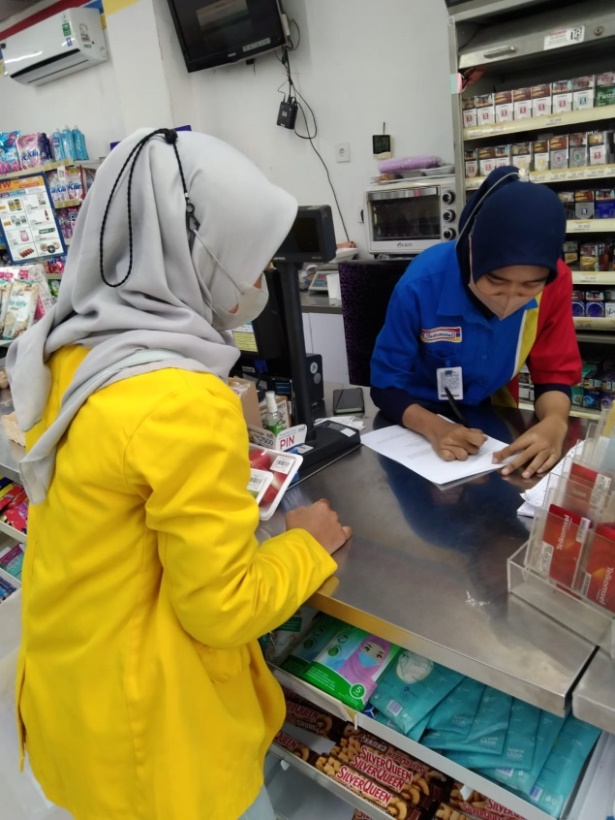 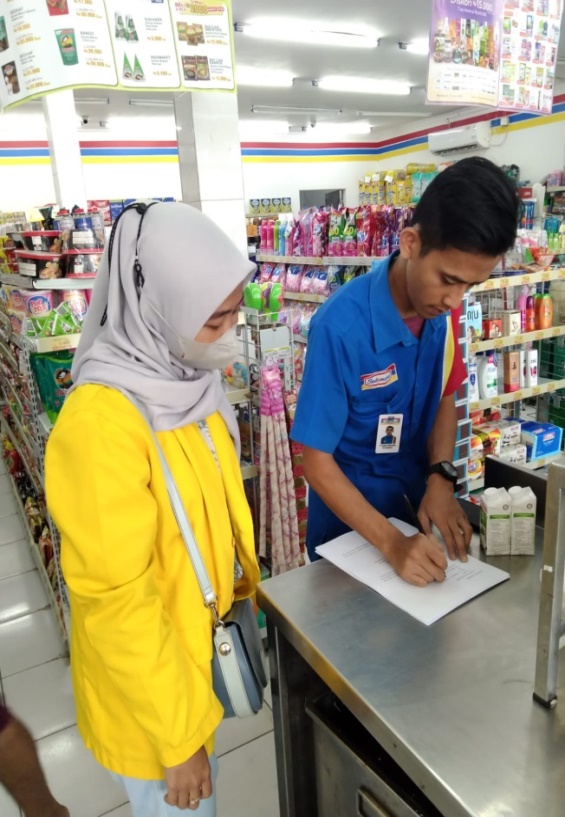 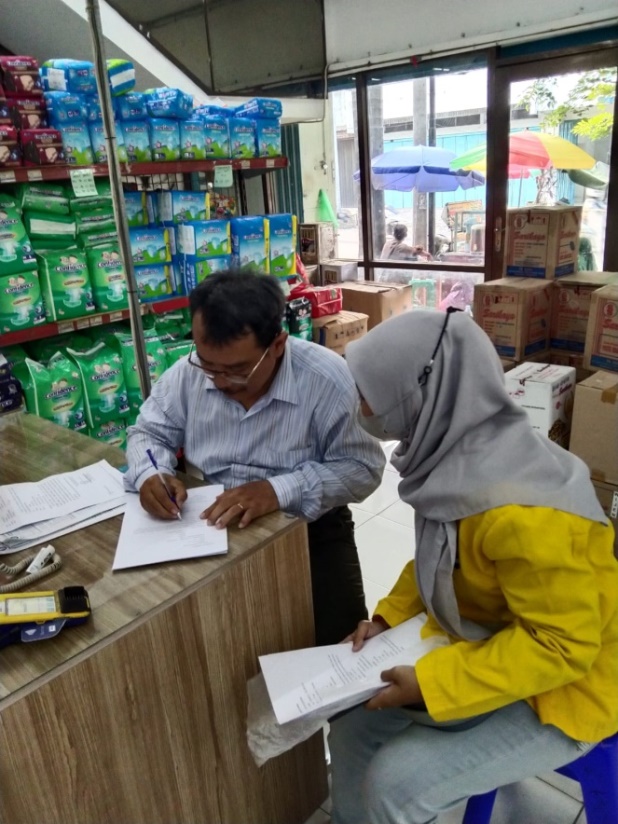 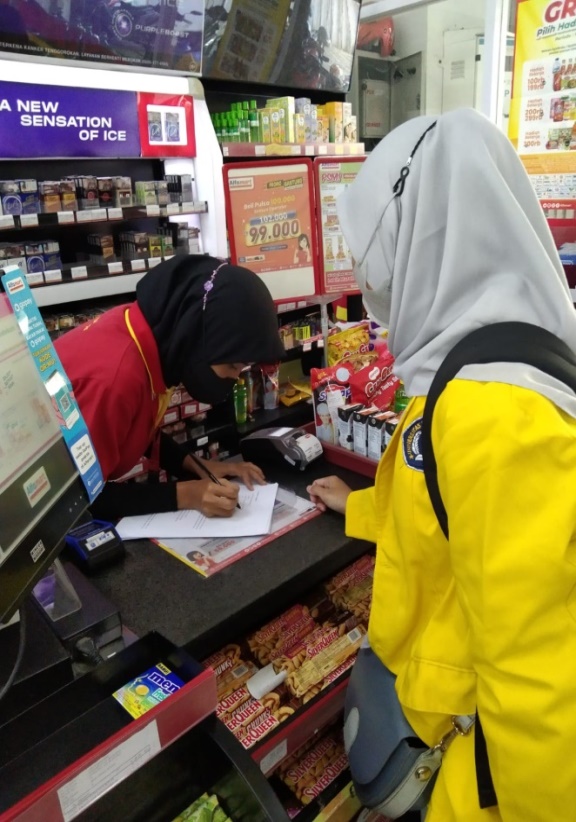 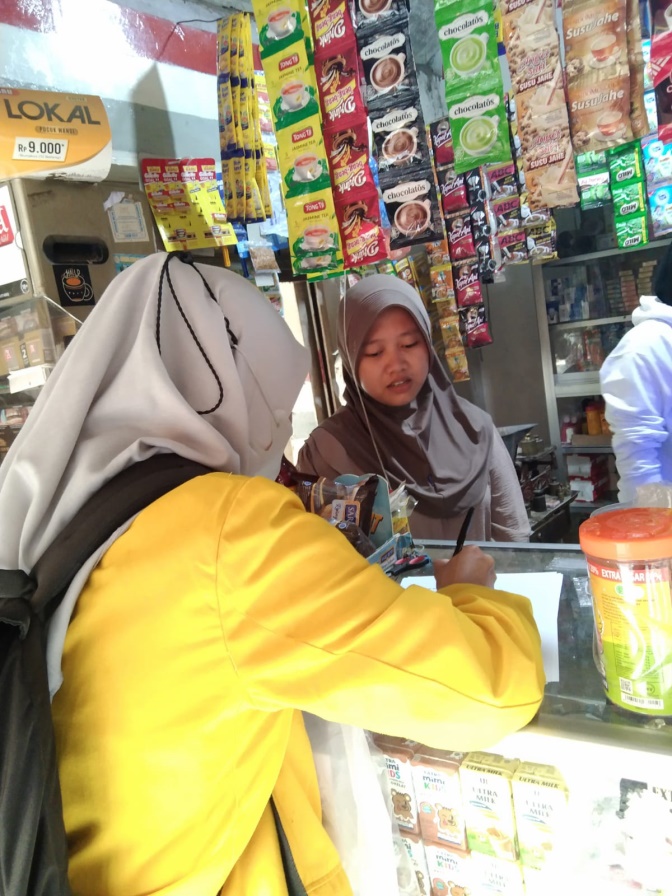 NoPernyataanSSSKSTSSTSPertumbuhan modal usaha saya semakin meningkat.2.Secara umum penjualan usaha saya melebihi dari target omset penjualan yang saya tetapkan3.Setiap tahun UMKM ini menambah karyawan karena pekerjaan semakin banyak.4.Peningkatan penjualan usaha saya dapat meningkatkan modal usaha yang saya miliki.5.Jumlah penjualan produk UKM saya secara kuantitas semakin bertambah.6.Usaha saya melakukan antisipasi produksi apabila permintaan konsumen meningkat.7.Usaha saya mengalami Jumlah konsumen yang semakin meningkat.8.Usaha saya memiliki keuntungan setiap bulannya9.UMKM relatif karyawan dari masyarakat sekitar10.Sebagian besar pendapatan yang diperoleh, digunakan kembali untuk keperluan usahaNoPernyataanSSSKSTSSTS1.Pengetahuan tentang bahasa asing terkadang menjadi kendala dalam menggunakan teknologi sistem informasi.2.Teknologi Sistem Informasi Akuntansi memudahkan anda dalam melakukan proses transaksi dan scan data.3.Anda menemukan kemudahan untuk melakukan apa yang ingin anda lakukan melalui teknologi sistem informasi akuntansi.4.Dengan penggunaan teknologi sistem informasi akuntansi memudahkan saya dalam mencari informasi terbaru saat bekerja.5.Dengan teknologi sistem informasi akuntansi membuat keputusan anda efektif6.Sistem informasi akuntansi meningkatkan ketepatan waktu7.Sistem informasi akuntansi dapat meningkatkan komunikasi lebih efektif dengan pemilik usaha yang lain 8.Sistem informasi akuntansi yang digunakan menghasilkan data yang sesuai9.Dengan adanya sistem informasi akuntansi, proses input maupun pengolahan data dapat dilakukan dengan mudah10.Pengguna dapat memahami sistem informasi akuntansi yang disajikan NoPernyataanSSSKSTSSTS1.Saya dapat menjalankan tugas dan tanggung jawab dengan baik2.Saya bekerja sudah paham mengenai prosedur pekerjaan dengan baik3.Saya dapat memaksimalkan informasi, peralatan dan teknik bekerja yang ada4.Saya dapat menyelesaikan tugas tepat waktu5.Saya dapat mengatasi masalah 6.Saya dapat menentukan prioritas utama dalam masalah yang saya hadapi7.Saya selalu memberikan informasi dan layanan secara maksimal8.Saya menggunakan kreativitas saya dalam memaksikmalkan pekerjaan9.Saya memiliki semangat kerja yang tinggi dalam pekerjaan ini 10.Saya memiliki kemampuan dalam pekerjaan ini sehingga dapat melakukan perencanaan dalam bekerja NoPernyataanSSSKSTSSTS1.Saya memahami akan pengetahuan keuangan2.Saya mengeluarkan uang sesuai dengan kebutuhan3.Saya selalu menyisihkan uang untuk ditabung atau investasi4.Saya merancang keuangan untuk masa depan5.Saya selalu mendahulukan kebutuhan dibandingkan keinginan6.Saya merencanakan keuangan dengan baik7.Saya memiliki tingkat pengetahuan keuangan dengan baik8.Saya sadar keuangan perlu direncanakan dengan baik9.Saya disiplin dalam mengelola dan mengatur keuangan10.Saya memahami bunga yang dikenakan untuk tabungan atau pinjaman 11.Saya memiliki perencanaan keuangan untuk dana darurat12.Saya selalu melibatkan orang lain dalam melakukan perencanaan keuanganNoPernyataanSSSKSTSSTS1.Saya selalu berusaha menampilkan produk dalam bentuk yang lebih menarik2.Ukuran produk yang saya tawarkan memiliki ukuran yang beragam 3.Saya berusaha mengembangkan produk untuk menjaga keunggulan produk 4.Saya memiliki Kemampuan berinovasi5.Saya selalu berusaha melakukan rencana secara kreatif6.Saya harus memiliki pengetahuan, informasi yang di dapat untuk memperolehpemahaman , pembelajaran dan pengalaman.7.Saya memiliki kemampuan dalam mengindentifikasi strategi inovatif dari para pesaing8.Kualitas produk yang ada di UMKM saya bagus dan memuaskan9.Kreatifan menghasilkan nilai tambah menjadi lebih bagus10.Produk yang tersedia di UMKM saya sesuai dengan kebutuhan konsumenNoPernyataanSSSKSTSSTS1.Saya dapat berkomunikasi dengan sopan terhadap pembeli2.Promosi melalui brosur, pamflet, banner dan media internet dibutuhkan untuk memperkenalkan produk, memperluas pasar dan meningkatkan penjualan.3.Strategi pengembangan usaha yang baik dapat meningkatkan target pasar4.Kombinasi bauran pemasaran yang baik akan meningkatkan kinerja umkm5.Saya mampu berkomunikasi dan bersikap dengan benar dengan memasarkan 6.Kegiatan promosi mengundang banyak pelanggan 7. Lokasi usaha yang sangat strategis 8.Saya melakukan promosi untuk menarik pembeli9.Dengan adanya variasi produk maka dapat memperluas segmentasi pasar karena selera konsumen beragam10.Agar tidak kalah saing, maka harga jual dan kualitas produk harus kompetitifNomor RespondenInstrumen Penelitian Variabel Kinerja UMKM (Y)Instrumen Penelitian Variabel Kinerja UMKM (Y)Instrumen Penelitian Variabel Kinerja UMKM (Y)Instrumen Penelitian Variabel Kinerja UMKM (Y)Instrumen Penelitian Variabel Kinerja UMKM (Y)Instrumen Penelitian Variabel Kinerja UMKM (Y)Instrumen Penelitian Variabel Kinerja UMKM (Y)Instrumen Penelitian Variabel Kinerja UMKM (Y)Instrumen Penelitian Variabel Kinerja UMKM (Y)Instrumen Penelitian Variabel Kinerja UMKM (Y)Skor TotalNomor RespondenY.1Y.2Y.3Y.4Y.5Y.6Y.7Y.8Y.9Y.10154554444544424445544544433544555455446444554444544355545444445446445445445443755545454554783343333333319445445545444103433434344351155444454454412434343433334133443544344381454454455544515334444445540164444433444381754455545544618445454444442195454555454462044545444444221554554455547225445544554452344455445444324455455444545254455455454452644455554544527445555454445284444444444402934444344443830444344334437314545545545463245445544554533444544445442344344534443383554554444444336444544544442374454544444423845545544454539445554454444404544554445444155444454454442434343433334433443544344384454454455544545334444445540464444433444384754455545544648445454444442495454555454465044545444444251554554455547525445544554455344455445444354455455444545554455455454455644455554544557445555454445584444444444405934444344443860444344334437613433434344356255444454454463434343433334643443544344386554454455544566334444445540674444433444386854455545544669445454444442705454555454467144545444444272554554455547735445544554457444455445444375455455444545764455455454457744455554544578445555454445794444444444408034444344443881444344334437824545545545468345445544554584444544445442854344534443388654554444444387444544544442884454544444428945545544454590445554454444914544554445449255444454454493434343433334943443544344389554454455544596334444445540974444433444389854455545544699445454444442100545455545446101545544445444102444554454443103544555455446104445544445443105554544444544106445445445443107555454545547108334333333331109445445545444110343343434435111554444544544112434343433334113344354434438114544544555445115334444445540116444443344438117544555455446118445454444442119545455545446120445454444442121554554455547122544554455445123444554454443124455455444545125445545545445126444555545445127445555454445128444444444440129344443444438130444344334437131454554554546132454455445545133444544445442134434453444338135545544444443136444544544442137445454444442138455455444545139445554454444140454455444544141554444544544142434343433334143344354434438144544544555445145334444445540146444443344438147544555455446148445454444442149545455545446150445454444442151554554455547152544554455445153444554454443154455455444545155445545545445156444555545445157445555454445158444444444440159344443444438160444344334437161343343434435162554444544544163434343433334164344354434438165544544555445166334444445540167444443344438168544555455446169445454444442170545455545446171445454444442172554554455547173544554455445174444554454443175455455444545176445545545445177444555545445178445555454445179444444444440180344443444438181444344334437182454554554546183454455445545184444544445442185434453444338186545544444443187444544544442188445454444442189455455444545190445554454444191454455444544192554444544544193434343433334194344354434438195544544555445196334444445540197444443344438198544555455446199445454444442200545455545446Nomor RespondenInstrumen Penelitian Variabel  Penerapan Sistem Informasi Akuntansi (X1)Instrumen Penelitian Variabel  Penerapan Sistem Informasi Akuntansi (X1)Instrumen Penelitian Variabel  Penerapan Sistem Informasi Akuntansi (X1)Instrumen Penelitian Variabel  Penerapan Sistem Informasi Akuntansi (X1)Instrumen Penelitian Variabel  Penerapan Sistem Informasi Akuntansi (X1)Instrumen Penelitian Variabel  Penerapan Sistem Informasi Akuntansi (X1)Instrumen Penelitian Variabel  Penerapan Sistem Informasi Akuntansi (X1)Instrumen Penelitian Variabel  Penerapan Sistem Informasi Akuntansi (X1)Instrumen Penelitian Variabel  Penerapan Sistem Informasi Akuntansi (X1)Instrumen Penelitian Variabel  Penerapan Sistem Informasi Akuntansi (X1)Skor TotalNomor RespondenX1.1X1.2X1.3X1.4X1.5X1.6X1.7X1.8X1.9X1.10Skor Total145355455554625454354443413555453445545445445545454554455455444446454454455545745555555554983333343433329455554555548104433333343331144554454444312434344343436135444444444411445554454544515454454444543164444444444401755445544554618444545544443195555455554482054454455444421454555545547224545445454442354545444454424545555554548254555445554462655544544544527545545554446284445445444422944343444433730434343444437315454554445453255554554544733455454445545345444444444413544555455454636444454444542375445445544443854554555444639545454454545405455555445474144554454444342434344343436435444444444414445554454544545454454444543464444444444404755445544554648444545554444495555455554485054454454444351454555545547524545445454445354545444454454545555554548554555445554465655544544544557545545554446584445445444425944343444433760434343444437614433333343336244554454444363434344343436645444444444416545554454544566454454444543674444444444406855445544554669444545554444705555455554487154454455444472454555545547734545445454447454545444454475545555554548764555445554467755544544544578545545554446794445445444428044343444433781434343454438825454554445458355554554544784455454455546855444444444418644555455454687444454454543885445445444438954554555444690545454434543915455555445479244554454444393434344343436945444444444419545554454544596454454444543974444444444409855445544554699444545554444100555545555448101453554545545102545435444341103555453445545104454455454545105445545554445106454454445544107455555555549108333334343332109455554545547110443333344334111445544544443112434344343436113544444444441114455544545445115454454454544116444444444440117554455455547118444545554444119555545555448120544544544443121454555545547122454544545444123545454444544124545555544547125455544545445126555445445445127545545544445128444544554443129443434454338130434343444437131545455444545132555545545447133455454445545134544444454442135445554554546136444454444542137544544554444138545545544445139545454444544140545555544547141445544534442142434344343436143544444444441144455544545445145454454444543146444444444440147554455445546148444545544443149555545555448150544544554444151454555555548152454544545444153545454444544154545555544547155455544555446156555445455446157545545544445158444544554443159443434444337160434343444437161443333354335162445544544443163434344343436164544444454442165455544545445166454454454544167444444454441168554455445546169444545554444170555545535446171544544544443172454555545547173454544545444174545454444544175545555544547176455544545445177555445445445178545545544445179444544554443180443434454338181434343444437182545455444545183555545545447184455454455546185544444454442186445554544545187444454454543188544544544443189545545544445190545454444544191545555544547192445544544443193434344343436194544444444441195455544555446196454454444543197444444454441198554455455547199444545554444200555545545447Nomor RespondenInstrumen Penelitian Variabel Kompentensi SDM (X2)Instrumen Penelitian Variabel Kompentensi SDM (X2)Instrumen Penelitian Variabel Kompentensi SDM (X2)Instrumen Penelitian Variabel Kompentensi SDM (X2)Instrumen Penelitian Variabel Kompentensi SDM (X2)Instrumen Penelitian Variabel Kompentensi SDM (X2)Instrumen Penelitian Variabel Kompentensi SDM (X2)Instrumen Penelitian Variabel Kompentensi SDM (X2)Instrumen Penelitian Variabel Kompentensi SDM (X2)Instrumen Penelitian Variabel Kompentensi SDM (X2)Instrumen Penelitian Variabel Kompentensi SDM (X2)Skor TotalNomor RespondenX2.1X2.2X2.3X2.4X2.5X2.6X2.7X2.8X2.9X2.101544454444442422454455545546463545545545446464454445444442425544545444544446545445444443437545555555448488343443333434349445445555445451033444334333434115454454544444412334344333333331343444344443838145555454445464615445454444341411643444444443939174455555554474718445555454445451955555545444747205444544545444421545555555549492245445444454343234454554445444424554455555548482554544544444343265545445554464627555555454447472845445444444242294444443434383830444343444438383155454555544747324445544545444433554545444444443444444544444141354445454445434336454555444545453744554444444242385555455454474739445455444544444055455445444545415454454544444442334344333333334343444344443838445555454445464645445454444341414643444444443939474455555554474748445555454445454955555545444747505444544545444451545555555549495245445444454343534454554445444454554455555548485554544544444343565545445554464657555555454447475845445444444242594444443434383860444343444438386133444334333434625454454544444463334344333333336443444344443838655555454445464666445454444341416743444444443939684455555554474769445555454445457055555545444747715444544545444472545555555549497345445444454343744454554445444475554455555548487654544544444343775545445554464678555555454447477945445444444242804444443434383881444343444438388255454554544646834445545445444484554545444444448544444544444141864445454445434387454555554547478844554433444040895555455554484890445455344543439155455445444545925454453344414193334344443335359443444344443838955555454445464696445454444341419743444455444141984455554554464699445555454445451005555554544474710154445455444444102454455445545451035455454454454510445444555444444105544545444544441065454455544454510754555545544747108343443443436361094454453454424211033444344333535111545445554445451123343444533363611343444344443838114555545444546461154454544443414111643444444443939117445555445445451184455555444454511955555544444646120544454454544441215455554555484812245445433454141123445455444544441245544554455464612554544544444343126554544445444441275555555544484812845445445444343129444444453440401304443434544393913155454555544747132444554444543431335545454444444413444444555444343135444545444543431364545555545474713744554445444343138555545445446461394454553445434314055455444444444141545445344442421423343444533363614343444333443636144555545444546461454454544443414114643444444443939147445555445445451484455555544464614955555545444747150544454454544441515455554555484815245445455454545153445455444544441545544554455464615554544555444545156554544445444441575555555544484815845445445444343159444444443439391604443433444373716133444344333535162545445544444441633343445433363616443444344443838165555545444546461664454544443414116743444455444141168445555335443431694455555544464617055555534444545171544454454544441725455553355454517345445444454343174445455444544441755544554455464617654544544444343177554544555446461785555554544474717945445445444343180444444453440401814443435544404018255454544544545183444554444543431845545455544464618544444544444141186444545554545451874545554545464618844554444444242189555545345445451904454554445444419155455455444646192545445454444441933343444433353519443444344443838195555545444546461964454544443414119743444444443939198445555545446461994455554444444420055555545444747Nomor RespondenInstrumen Penelitian Variabel Literasi Keuangan (X3)Instrumen Penelitian Variabel Literasi Keuangan (X3)Instrumen Penelitian Variabel Literasi Keuangan (X3)Instrumen Penelitian Variabel Literasi Keuangan (X3)Instrumen Penelitian Variabel Literasi Keuangan (X3)Instrumen Penelitian Variabel Literasi Keuangan (X3)Instrumen Penelitian Variabel Literasi Keuangan (X3)Instrumen Penelitian Variabel Literasi Keuangan (X3)Instrumen Penelitian Variabel Literasi Keuangan (X3)Instrumen Penelitian Variabel Literasi Keuangan (X3)Instrumen Penelitian Variabel Literasi Keuangan (X3)Instrumen Penelitian Variabel Literasi Keuangan (X3)Skor totalNomor RespondenX3. 1X3. 2X3. 3X3. 4X3. 5X3. 6X3. 7X3. 8X3. 9X3. 10X3. 11X3. 121445444544544512444454545445523454444453455514545444545444525455444545554546544444454455527554545545555578444333344343429444455454554531044344444334445114454455545445312344343444343431354443444444448144455445545545415444444444444481644444444444448175545455454555618545455445544541944554555555456204444554545445221544555445555562254455445454453234454544544545224455545545555572544444455455553265544454554445327445445445554532844544444454450294444443444444730434444443444463155544554545556325544454555445433555454444444523445444444444449355444545445445236454454444444503744544454455452384455545455455539445554444454524045444545554554414454455545445342344343444343434354443444444448444455445545545445444444444444484644444444444448475545455454555648545455445544544944554555555456504444554545445251544555445555565254455445454453534454544544545254455545545555575544444455455553565544454554445357445445445554535844544444454450594444443444444760434444443444466144344444334445624454455545445363344343444343436454443444444448654455445545545466444444444444486744444444444448685545455454555669545455445544547044554555555456714444554545445272544555445555567354455445454453744454544544545275455545545555577644444455455553775544454554445378445445445554537944544444454450804444443444444781434444444544488255544554545556835544454534445184555454445444538545444444554451865444545444445187454454445544528844544454435450894455545445455490445554443354509145444545454553924454455543445193344343444443449454443444454449954455445544545396444444444444489744444444544449985545455455555799545455445544541004455455545545510144544454554452102444454544545521034544444544555210454544454554453105455444544554531065444444554555310755454554555557108444333344543441094444554544545211044344444344446111445445555444531123443434455434611354443444444448114445544554454531154444444445444911644444444444448117554545544555561185454554455445411944554555445454120444455455544531215445554445555512254455445434451123445454454454521244555455445555612544444455445552126554445454444521274454454454545212844544444554451129444444345544491304344444445444813155544554555557132554445454544531335554544444445213445444444554451135544454544544521364544544454445113744544454555453138445554544545541394455544444545214045444545344551141445445553344501423443434445434514354443444434447144445544554454531454444444445444914644444444444448147554545544455551485454554454445314944554555555456150444455455544531515445554445555515254455445554454153445454454554531544555455444555515544444455555554156554445454544531574454454454545215844544444554451159444444344544481604344444444444716144344444454448162445445555444531633443434434434316454443444544449165445544555554551664444444444444816744444444554450168554545544355541695454554445445317044554555335452171444455454544521725445554443555317354455445444452174445454454554531754555455444555517644444455445552177554445455444531784454454455545317944544444554451180444444344544481814344444455444918255544554455556183554445454444521845554544455445418545444444454450186544454545444521874544544455445218844544454455452189445554544445531904455544434545119145444545544553192445445555544541933443434444434419454443444444448195445544554554541964444444444444819744444444454449198554545545555571995454554444445220044554555555456Nomor RespondenInstrumen Penelitian Variabel Inovasi Produk (X4)Instrumen Penelitian Variabel Inovasi Produk (X4)Instrumen Penelitian Variabel Inovasi Produk (X4)Instrumen Penelitian Variabel Inovasi Produk (X4)Instrumen Penelitian Variabel Inovasi Produk (X4)Instrumen Penelitian Variabel Inovasi Produk (X4)Instrumen Penelitian Variabel Inovasi Produk (X4)Instrumen Penelitian Variabel Inovasi Produk (X4)Instrumen Penelitian Variabel Inovasi Produk (X4)Instrumen Penelitian Variabel Inovasi Produk (X4)Instrumen Penelitian Variabel Inovasi Produk (X4)Skor TotalNomor RespondenX4.1X4.2X4.3X4.4X4.5X4.6X4.7X4.8X4.9X4.101433444444337372343443543437373444344444338384343344443436365443244543437376444434444237377434544452540408324334432432329425534443236361044334334343535112452444434363612224344333331311324344244433434143433445534383815444444344439391633433344433434175234544534393918444234443436361944524445253939204445425434393921424343554539392234354455444141234444245444393924244544554441412544344444544040264344444444393927344445442438382834434244543737293334344434353530344334443436363154243344443737323532455435393933433434442435353442434344423434354453345444404036333453544337373754335444233737385443534534404039442452553438384054432444533838414344344424363642232344333330304344222444343333444344445532383845424423343433334642423444443535475344344544404048434444444439394942544545423939504442245444373751444335553541415243444455243939534432545444393954543454552441415542424444353636565334434443373757343353443436365842434444343636594434344424363660443234443435356144233334343333624452334444373763433342334332326443333444343535654333445535393966443333344233336742433344343434684523444554404069444424443437377044444545323939715443445424393972344524555239397342434455433838744435345434393975243454553439397643534444523838775434424442363678444234445438387942432444423333804234324424323281424434443234348234543254443838835423444433363684345434444338388534243454423535864432544433363687453234452436368824354443423535895345434443393990345433343436369134544444433939923354443324353593334342443333339444444355243939954453433434373796443234443435359744433445343838982444434445383899343245454438381003543255434383810143344455433939102343443553438381034443445443393910434334455343838105443244443436361064444344442373710743454444253939108324334442433331094255344432363611044334344343636111245244443436361122243445433343411324344244433434114343344443436361154444445444414111633433354433535117523454443438381184442344534373711944524455254040120444542443438381214243434445373712234354433443737123444424444438381242445445544414112544344434543939126434444444439391273444454524393912834434244543737129333434453436361303443345434373713154243355443939132353245553540401334334345424363613442434355423636135445334444439391363334534443363613754335444233737138544353443439391394424524434363614054432444533838141434434342435351422323444433323214344222433343131144434444443236361454244235534363614642423434443434147534434444439391484344444544404014942544544423838150444224454437371514443355435404015243444455243939153443254554440401545434545424404015542424455353838156533443444337371573433534434363615842434444343636159443434442436361604432344434353516144233355343636162445233554439391634333425443353516443333455343737165433344443537371664433334442343416742433344343434168452344445439391694444244434373717044444544323838171544344442438381723445245452383817342434444433636174443534443438381752434545434383817643534454523939177543442444236361784442344554393917942432455423535180423432442432321814244344432343418234543233443535183542344443336361843454345543404018534243434423333186443254443336361874532344524363618824354444423636189534543454340401903454335434383819134544455434141192335444552439391933343425433343419444444355243939195445343443438381964432344434353519744433444343737198244443444538381993432454444373720035432544343737Nomor RespondenInstrumen Penelitian Variabel Akses Pemasaran  (X5)Instrumen Penelitian Variabel Akses Pemasaran  (X5)Instrumen Penelitian Variabel Akses Pemasaran  (X5)Instrumen Penelitian Variabel Akses Pemasaran  (X5)Instrumen Penelitian Variabel Akses Pemasaran  (X5)Instrumen Penelitian Variabel Akses Pemasaran  (X5)Instrumen Penelitian Variabel Akses Pemasaran  (X5)Instrumen Penelitian Variabel Akses Pemasaran  (X5)Instrumen Penelitian Variabel Akses Pemasaran  (X5)Instrumen Penelitian Variabel Akses Pemasaran  (X5)Skor TotalNomor RespondenX5. 1X5. 2X5. 3X5. 4X5. 5X5. 6X5. 7X5. 8X5. 9X5. 10Skor Total154445444554424544555454453545545544445445444544554455445454455456545445444443754555555544883434433334349445445554444103344433443351154544545554612334344334435134344434444381455554544554715445454444442164344444444391744555555544718445555454546195555554555492054445445444321545555554447224544544444422344545544454424554455555548255454454454442655454455444527555555454548284544544445432944444434343830444343444438315545455555483244455445444333554545444545344444454444413544454544544336454555444444374455444455443855554554554839445455444544405545544544454154544545554642334344334435434344434444384455554544554745445454444442464344444444394744555555544748445555454546495555554555495054445445444351545555554447524544544444425344545544454454554455555548555454454454445655454455444557555555454548584544544445435944444434343860444343444438613344433443356254544545554663334344334435644344434444386555554544554766445454444442674344444444396844555555544769445555454546705555554555497154445445444372545555554447734544544444427444545544454475554455555548765454454454447755454455444578555555454548794544544445438044444434343881544454445544824544555454458354554554444584454445445544855445454455458654544544444387545555555448883434433334348944544555444490334443344335915454454555469233434433443593434443444438945555454455479544545444444296434444444439974455555554479844555545454699555555455549100544454454443101545555554447102454454444442103445455444544104554455555548105545445445444106554544554445107555555454548108454454444543109444444343438110444343444438111554545555548112444554454443113554545444545114444445444441115444545445443116454555444444117445544445544118555545545548119445455444544120554554454445121545445455546122334344334435123434443444438124555545445547125445454444442126434444444439127445555555447128445555454546129555555455549130544454454443131545555554447132454454444442133445455444544134554455555548135545445445444136554544554445137555555454548138454454444543139444444343438140444343444438141334443344335142545445455546143334344334435144434443444438145555545445547146445454444442147434444444439148445555555447149445555454546150555555455549151544454454443152545555554447153454454444442154445455444544155554455555548156545445445444157554544554445158555555454548159454454444543160444444343438161545555554447162454454444442163445455444544164554455555548165545445445444166554544554445167555555454548168454454444543169444444343438170444343444438171554545555548172444554454443173554545444545174444445444441175444545445443176454555444444177445544445544178555545545548179445455444544180554554454445181545445455546182334344334435183434443444438184555545445547185445454444442186434444444439187445555555447188445555454546189555555455549190544454454443191545555554447192454454444442193445455444544194554455555548195545445445444196554544554445197555555454548198454454444543199444444343438200444343444438CorrelationsCorrelationsCorrelationsCorrelationsCorrelationsCorrelationsCorrelationsCorrelationsCorrelationsCorrelationsCorrelationsCorrelationsCorrelationsCorrelationsY.01Y.02Y.03Y.04Y.05Y.06Y.07Y.08Y.09Y.10Total_YY.01Pearson Correlation1.366**.178*.508**.170*.317**.343**.517**.373**.108.647**Y.01Sig. (2-tailed).000.012.000.016.000.000.000.000.128.000Y.01N200200200200200200200200200200200Y.02Pearson Correlation.366**1.116.226**.324**.410**.220**.261**.129.737**.601**Y.02Sig. (2-tailed).000.102.001.000.000.002.000.068.000.000Y.02N200200200200200200200200200200200Y.03Pearson Correlation.178*.1161.162*.290**.451**.148*.105.062.027.395**Y.03Sig. (2-tailed).012.102.022.000.000.037.140.383.701.000Y.03N200200200200200200200200200200200Y.04Pearson Correlation.508**.226**.162*1.215**.385**.365**.857**.539**.175*.748**Y.04Sig. (2-tailed).000.001.022.002.000.000.000.000.013.000Y.04N200200200200200200200200200200200Y.05Pearson Correlation.170*.324**.290**.215**1.472**.090.392**.153*.181*.520**Y.05Sig. (2-tailed).016.000.000.002.000.207.000.030.010.000Y.05N200200200200200200200200200200200Y.06Pearson Correlation.317**.410**.451**.385**.472**1.390**.329**.529**.395**.757**Y.06Sig. (2-tailed).000.000.000.000.000.000.000.000.000.000Y.06N200200200200200200200200200200200Y.07Pearson Correlation.343**.220**.148*.365**.090.390**1.240**.381**.184**.544**Y.07Sig. (2-tailed).000.002.037.000.207.000.001.000.009.000Y.07N200200200200200200200200200200200Y.08Pearson Correlation.517**.261**.105.857**.392**.329**.240**1.456**.242**.737**Y.08Sig. (2-tailed).000.000.140.000.000.000.001.000.001.000Y.08N200200200200200200200200200200200Y.09Pearson Correlation.373**.129.062.539**.153*.529**.381**.456**1.313**.651**Y.09Sig. (2-tailed).000.068.383.000.030.000.000.000.000.000Y.09N200200200200200200200200200200200Y.10Pearson Correlation.108.737**.027.175*.181*.395**.184**.242**.313**1.529**Y.10Sig. (2-tailed).128.000.701.013.010.000.009.001.000.000Y.10N200200200200200200200200200200200Total_YPearson Correlation.647**.601**.395**.748**.520**.757**.544**.737**.651**.529**1Total_YSig. (2-tailed).000.000.000.000.000.000.000.000.000.000Total_YN200200200200200200200200200200200**. Correlation is significant at the 0.01 level (2-tailed).**. Correlation is significant at the 0.01 level (2-tailed).**. Correlation is significant at the 0.01 level (2-tailed).**. Correlation is significant at the 0.01 level (2-tailed).**. Correlation is significant at the 0.01 level (2-tailed).**. Correlation is significant at the 0.01 level (2-tailed).**. Correlation is significant at the 0.01 level (2-tailed).**. Correlation is significant at the 0.01 level (2-tailed).**. Correlation is significant at the 0.01 level (2-tailed).**. Correlation is significant at the 0.01 level (2-tailed).**. Correlation is significant at the 0.01 level (2-tailed).**. Correlation is significant at the 0.01 level (2-tailed).**. Correlation is significant at the 0.01 level (2-tailed).**. Correlation is significant at the 0.01 level (2-tailed).*. Correlation is significant at the 0.05 level (2-tailed).*. Correlation is significant at the 0.05 level (2-tailed).*. Correlation is significant at the 0.05 level (2-tailed).*. Correlation is significant at the 0.05 level (2-tailed).*. Correlation is significant at the 0.05 level (2-tailed).*. Correlation is significant at the 0.05 level (2-tailed).*. Correlation is significant at the 0.05 level (2-tailed).*. Correlation is significant at the 0.05 level (2-tailed).*. Correlation is significant at the 0.05 level (2-tailed).*. Correlation is significant at the 0.05 level (2-tailed).*. Correlation is significant at the 0.05 level (2-tailed).*. Correlation is significant at the 0.05 level (2-tailed).*. Correlation is significant at the 0.05 level (2-tailed).*. Correlation is significant at the 0.05 level (2-tailed).CorrelationsCorrelationsCorrelationsCorrelationsCorrelationsCorrelationsCorrelationsCorrelationsCorrelationsCorrelationsCorrelationsCorrelationsCorrelationsCorrelationsX1.1X1.2X1.3X1.4X1.5X1.6X1.7X1.8X1.9X1.10Total_X1X1.1Pearson Correlation1.077.400**.140*.175*.420**.110-.015.115.175*.415**X1.1Sig. (2-tailed).279.000.048.013.000.120.834.105.013.000X1.1N200200200200200200200200200200200X1.2Pearson Correlation.0771.249**.438**.326**.315**.365**.102.886**.326**.683**X1.2Sig. (2-tailed).279.000.000.000.000.000.151.000.000.000X1.2N200200200200200200200200200200200X1.3Pearson Correlation.400**.249**1.441**.336**.377**.441**.032.299**.336**.657**X1.3Sig. (2-tailed).000.000.000.000.000.000.654.000.000.000X1.3N200200200200200200200200200200200X1.4Pearson Correlation.140*.438**.441**1.116.464**.967**.234**.425**.116.742**X1.4Sig. (2-tailed).048.000.000.101.000.000.001.000.101.000X1.4N200200200200200200200200200200200X1.5Pearson Correlation.175*.326**.336**.1161.226**.101.075.223**1.000**.591**X1.5Sig. (2-tailed).013.000.000.101.001.154.288.001.000.000X1.5N200200200200200200200200200200200X1.6Pearson Correlation.420**.315**.377**.464**.226**1.386**.177*.241**.226**.635**X1.6Sig. (2-tailed).000.000.000.000.001.000.012.001.001.000X1.6N200200200200200200200200200200200X1.7Pearson Correlation.110.365**.441**.967**.101.386**1.238**.430**.101.709**X1.7Sig. (2-tailed).120.000.000.000.154.000.001.000.154.000X1.7N200200200200200200200200200200200X1.8Pearson Correlation-.015.102.032.234**.075.177*.238**1.080.075.316**X1.8Sig. (2-tailed).834.151.654.001.288.012.001.258.288.000X1.8N200200200200200200200200200200200X1.9Pearson Correlation.115.886**.299**.425**.223**.241**.430**.0801.223**.655**X1.9Sig. (2-tailed).105.000.000.000.001.001.000.258.001.000X1.9N200200200200200200200200200200200X1.10Pearson Correlation.175*.326**.336**.1161.000**.226**.101.075.223**1.591**X1.10Sig. (2-tailed).013.000.000.101.000.001.154.288.001.000X1.10N200200200200200200200200200200200Total_X1Pearson Correlation.415**.683**.657**.742**.591**.635**.709**.316**.655**.591**1Total_X1Sig. (2-tailed).000.000.000.000.000.000.000.000.000.000Total_X1N200200200200200200200200200200200**. Correlation is significant at the 0.01 level (2-tailed).**. Correlation is significant at the 0.01 level (2-tailed).**. Correlation is significant at the 0.01 level (2-tailed).**. Correlation is significant at the 0.01 level (2-tailed).**. Correlation is significant at the 0.01 level (2-tailed).**. Correlation is significant at the 0.01 level (2-tailed).**. Correlation is significant at the 0.01 level (2-tailed).**. Correlation is significant at the 0.01 level (2-tailed).**. Correlation is significant at the 0.01 level (2-tailed).**. Correlation is significant at the 0.01 level (2-tailed).**. Correlation is significant at the 0.01 level (2-tailed).**. Correlation is significant at the 0.01 level (2-tailed).**. Correlation is significant at the 0.01 level (2-tailed).**. Correlation is significant at the 0.01 level (2-tailed).*. Correlation is significant at the 0.05 level (2-tailed).*. Correlation is significant at the 0.05 level (2-tailed).*. Correlation is significant at the 0.05 level (2-tailed).*. Correlation is significant at the 0.05 level (2-tailed).*. Correlation is significant at the 0.05 level (2-tailed).*. Correlation is significant at the 0.05 level (2-tailed).*. Correlation is significant at the 0.05 level (2-tailed).*. Correlation is significant at the 0.05 level (2-tailed).*. Correlation is significant at the 0.05 level (2-tailed).*. Correlation is significant at the 0.05 level (2-tailed).*. Correlation is significant at the 0.05 level (2-tailed).*. Correlation is significant at the 0.05 level (2-tailed).*. Correlation is significant at the 0.05 level (2-tailed).*. Correlation is significant at the 0.05 level (2-tailed).CorrelationsCorrelationsCorrelationsCorrelationsCorrelationsCorrelationsCorrelationsCorrelationsCorrelationsCorrelationsCorrelationsCorrelationsCorrelationsCorrelationsX2.1X2.2X2.3X2.4X2.5X2.6X2.7X2.8X2.9X2.10Total_X2X2.1Pearson Correlation1.577**.343**.502**.089.502**.250**.325**.543**.363**.743**X2.1Sig. (2-tailed).000.000.000.208.000.000.000.000.000.000X2.1N200200200200200200200200200200200X2.2Pearson Correlation.577**1.103.496**.327**.455**.209**.246**.403**.378**.702**X2.2Sig. (2-tailed).000.148.000.000.000.003.000.000.000.000X2.2N200200200200200200200200200200200X2.3Pearson Correlation.343**.1031.359**.248**.586**.020.092.285**-.018.479**X2.3Sig. (2-tailed).000.148.000.000.000.775.197.000.802.000X2.3N200200200200200200200200200200200X2.4Pearson Correlation.502**.496**.359**1.237**.513**.246**.242**.478**.302**.720**X2.4Sig. (2-tailed).000.000.000.001.000.000.001.000.000.000X2.4N200200200200200200200200200200200X2.5Pearson Correlation.089.327**.248**.237**1.237**.096.252**.246**.299**.472**X2.5Sig. (2-tailed).208.000.000.001.001.176.000.000.000.000X2.5N200200200200200200200200200200200X2.6Pearson Correlation.502**.455**.586**.513**.237**1.235**.206**.436**.358**.748**X2.6Sig. (2-tailed).000.000.000.000.001.001.003.000.000.000X2.6N200200200200200200200200200200200X2.7Pearson Correlation.250**.209**.020.246**.096.235**1.598**.391**.110.509**X2.7Sig. (2-tailed).000.003.775.000.176.001.000.000.122.000X2.7N200200200200200200200200200200200X2.8Pearson Correlation.325**.246**.092.242**.252**.206**.598**1.201**.090.522**X2.8Sig. (2-tailed).000.000.197.001.000.003.000.004.206.000X2.8N200200200200200200200200200200200X2.9Pearson Correlation.543**.403**.285**.478**.246**.436**.391**.201**1.336**.699**X2.9Sig. (2-tailed).000.000.000.000.000.000.000.004.000.000X2.9N200200200200200200200200200200200X2.10Pearson Correlation.363**.378**-.018.302**.299**.358**.110.090.336**1.531**X2.10Sig. (2-tailed).000.000.802.000.000.000.122.206.000.000X2.10N200200200200200200200200200200200Total_X2Pearson Correlation.743**.702**.479**.720**.472**.748**.509**.522**.699**.531**1Total_X2Sig. (2-tailed).000.000.000.000.000.000.000.000.000.000Total_X2N200200200200200200200200200200200**. Correlation is significant at the 0.01 level (2-tailed).**. Correlation is significant at the 0.01 level (2-tailed).**. Correlation is significant at the 0.01 level (2-tailed).**. Correlation is significant at the 0.01 level (2-tailed).**. Correlation is significant at the 0.01 level (2-tailed).**. Correlation is significant at the 0.01 level (2-tailed).**. Correlation is significant at the 0.01 level (2-tailed).**. Correlation is significant at the 0.01 level (2-tailed).**. Correlation is significant at the 0.01 level (2-tailed).**. Correlation is significant at the 0.01 level (2-tailed).**. Correlation is significant at the 0.01 level (2-tailed).**. Correlation is significant at the 0.01 level (2-tailed).**. Correlation is significant at the 0.01 level (2-tailed).**. Correlation is significant at the 0.01 level (2-tailed).CorrelationsCorrelationsCorrelationsCorrelationsCorrelationsCorrelationsCorrelationsCorrelationsCorrelationsCorrelationsCorrelationsCorrelationsCorrelationsCorrelationsCorrelationsCorrelationsX3.1X3.2X3.3X3.4X3.5X3.6X3.7X3.8X3.9X3.10X3.11X3.12Total_X3X3.1Pearson Correlation1.307**-.069.333**.127.446**.046-.021.229**.031.014.377**.460**X3.1Sig. (2-tailed).000.334.000.072.000.519.771.001.662.844.000.000X3.1N200200200200200200200200200200200200200X3.2Pearson Correlation.307**1-.023.136-.042.347**.160*.023.228**.007.156*.378**.423**X3.2Sig. (2-tailed).000.748.054.556.000.023.749.001.922.028.000.000X3.2N200200200200200200200200200200200200200X3.3Pearson Correlation-.069-.0231.251**.145*.224**.417**.070.221**.185**.359**-.001.458**X3.3Sig. (2-tailed).334.748.000.040.001.000.327.002.009.000.991.000X3.3N200200200200200200200200200200200200200X3.4Pearson Correlation.333**.136.251**1.227**.438**.447**.158*.090.143*.520**.554**.690**X3.4Sig. (2-tailed).000.054.000.001.000.000.025.206.043.000.000.000X3.4N200200200200200200200200200200200200200X3.5Pearson Correlation.127-.042.145*.227**1.139*-.040.087.052.144*.010.109.322**X3.5Sig. (2-tailed).072.556.040.001.049.578.218.464.042.886.124.000X3.5N200200200200200200200200200200200200200X3.6Pearson Correlation.446**.347**.224**.438**.139*1.274**.276**.310**.191**.292**.490**.724**X3.6Sig. (2-tailed).000.000.001.000.049.000.000.000.007.000.000.000X3.6N200200200200200200200200200200200200200X3.7Pearson Correlation.046.160*.417**.447**-.040.274**1.174*.149*.123.464**.423**.587**X3.7Sig. (2-tailed).519.023.000.000.578.000.014.036.082.000.000.000X3.7N200200200200200200200200200200200200200X3.8Pearson Correlation-.021.023.070.158*.087.276**.174*1-.080.046.177*.037.300**X3.8Sig. (2-tailed).771.749.327.025.218.000.014.262.519.012.600.000X3.8N200200200200200200200200200200200200200X3.9Pearson Correlation.229**.228**.221**.090.052.310**.149*-.0801.385**.092.159*.489**X3.9Sig. (2-tailed).001.001.002.206.464.000.036.262.000.196.025.000X3.9N200200200200200200200200200200200200200X3.10Pearson Correlation.031.007.185**.143*.144*.191**.123.046.385**1.068.143*.437**X3.10Sig. (2-tailed).662.922.009.043.042.007.082.519.000.336.043.000X3.10N200200200200200200200200200200200200200X3.11Pearson Correlation.014.156*.359**.520**.010.292**.464**.177*.092.0681.462**.571**X3.11Sig. (2-tailed).844.028.000.000.886.000.000.012.196.336.000.000X3.11N200200200200200200200200200200200200200X3.12Pearson Correlation.377**.378**-.001.554**.109.490**.423**.037.159*.143*.462**1.662**X3.12Sig. (2-tailed).000.000.991.000.124.000.000.600.025.043.000.000X3.12N200200200200200200200200200200200200200Total_X3Pearson Correlation.460**.423**.458**.690**.322**.724**.587**.300**.489**.437**.571**.662**1Total_X3Sig. (2-tailed).000.000.000.000.000.000.000.000.000.000.000.000Total_X3N200200200200200200200200200200200200200**. Correlation is significant at the 0.01 level (2-tailed).**. Correlation is significant at the 0.01 level (2-tailed).**. Correlation is significant at the 0.01 level (2-tailed).**. Correlation is significant at the 0.01 level (2-tailed).**. Correlation is significant at the 0.01 level (2-tailed).**. Correlation is significant at the 0.01 level (2-tailed).**. Correlation is significant at the 0.01 level (2-tailed).**. Correlation is significant at the 0.01 level (2-tailed).**. Correlation is significant at the 0.01 level (2-tailed).**. Correlation is significant at the 0.01 level (2-tailed).**. Correlation is significant at the 0.01 level (2-tailed).**. Correlation is significant at the 0.01 level (2-tailed).**. Correlation is significant at the 0.01 level (2-tailed).**. Correlation is significant at the 0.01 level (2-tailed).**. Correlation is significant at the 0.01 level (2-tailed).**. Correlation is significant at the 0.01 level (2-tailed).*. Correlation is significant at the 0.05 level (2-tailed).*. Correlation is significant at the 0.05 level (2-tailed).*. Correlation is significant at the 0.05 level (2-tailed).*. Correlation is significant at the 0.05 level (2-tailed).*. Correlation is significant at the 0.05 level (2-tailed).*. Correlation is significant at the 0.05 level (2-tailed).*. Correlation is significant at the 0.05 level (2-tailed).*. Correlation is significant at the 0.05 level (2-tailed).*. Correlation is significant at the 0.05 level (2-tailed).*. Correlation is significant at the 0.05 level (2-tailed).*. Correlation is significant at the 0.05 level (2-tailed).*. Correlation is significant at the 0.05 level (2-tailed).*. Correlation is significant at the 0.05 level (2-tailed).*. Correlation is significant at the 0.05 level (2-tailed).*. Correlation is significant at the 0.05 level (2-tailed).*. Correlation is significant at the 0.05 level (2-tailed).CorrelationsCorrelationsCorrelationsCorrelationsCorrelationsCorrelationsCorrelationsCorrelationsCorrelationsCorrelationsCorrelationsCorrelationsCorrelationsCorrelationsX4.1X4.2X4.3X4.4X4.5X4.6X4.7X4.8X4.9X4.10Total_X4X4.1Pearson Correlation1-.116-.080-.077-.046-.024-.056.125-.056-.020.206**X4.1Sig. (2-tailed).102.261.277.518.733.432.078.429.780.003X4.1N200200200200200200200200200200200X4.2Pearson Correlation-.1161-.217**-.120.006.082.079.055.063.187**.348**X4.2Sig. (2-tailed).102.002.092.929.250.266.437.375.008.000X4.2N200200200200200200200200200200200X4.3Pearson Correlation-.080-.217**1.054-.170*.077.055.052.060-.031.278**X4.3Sig. (2-tailed).261.002.448.016.280.438.467.400.663.000X4.3N200200200200200200200200200200200X4.4Pearson Correlation-.077-.120.0541.044-.151*.043-.007.028-.248**.234**X4.4Sig. (2-tailed).277.092.448.539.033.550.925.693.000.001X4.4N200200200200200200200200200200200X4.5Pearson Correlation-.046.006-.170*.0441-.129.081.082-.109.043.268**X4.5Sig. (2-tailed).518.929.016.539.070.252.249.125.543.000X4.5N200200200200200200200200200200200X4.6Pearson Correlation-.024.082.077-.151*-.1291.065.142*-.120.037.290**X4.6Sig. (2-tailed).733.250.280.033.070.360.044.091.603.000X4.6N200200200200200200200200200200200X4.7Pearson Correlation-.056.079.055.043.081.0651.516**-.025.079.497**X4.7Sig. (2-tailed).432.266.438.550.252.360.000.728.265.000X4.7N200200200200200200200200200200200X4.8Pearson Correlation.125.055.052-.007.082.142*.516**1-.053.151*.554**X4.8Sig. (2-tailed).078.437.467.925.249.044.000.459.032.000X4.8N200200200200200200200200200200200X4.9Pearson Correlation-.056.063.060.028-.109-.120-.025-.0531-.338**.180*X4.9Sig. (2-tailed).429.375.400.693.125.091.728.459.000.011X4.9N200200200200200200200200200200200X4.10Pearson Correlation-.020.187**-.031-.248**.043.037.079.151*-.338**1.278**X4.10Sig. (2-tailed).780.008.663.000.543.603.265.032.000.000X4.10N200200200200200200200200200200200Total_X4Pearson Correlation.206**.348**.278**.234**.268**.290**.497**.554**.180*.278**1Total_X4Sig. (2-tailed).003.000.000.001.000.000.000.000.011.000Total_X4N200200200200200200200200200200200**. Correlation is significant at the 0.01 level (2-tailed).**. Correlation is significant at the 0.01 level (2-tailed).**. Correlation is significant at the 0.01 level (2-tailed).**. Correlation is significant at the 0.01 level (2-tailed).**. Correlation is significant at the 0.01 level (2-tailed).**. Correlation is significant at the 0.01 level (2-tailed).**. Correlation is significant at the 0.01 level (2-tailed).**. Correlation is significant at the 0.01 level (2-tailed).**. Correlation is significant at the 0.01 level (2-tailed).**. Correlation is significant at the 0.01 level (2-tailed).**. Correlation is significant at the 0.01 level (2-tailed).**. Correlation is significant at the 0.01 level (2-tailed).**. Correlation is significant at the 0.01 level (2-tailed).**. Correlation is significant at the 0.01 level (2-tailed).*. Correlation is significant at the 0.05 level (2-tailed).*. Correlation is significant at the 0.05 level (2-tailed).*. Correlation is significant at the 0.05 level (2-tailed).*. Correlation is significant at the 0.05 level (2-tailed).*. Correlation is significant at the 0.05 level (2-tailed).*. Correlation is significant at the 0.05 level (2-tailed).*. Correlation is significant at the 0.05 level (2-tailed).*. Correlation is significant at the 0.05 level (2-tailed).*. Correlation is significant at the 0.05 level (2-tailed).*. Correlation is significant at the 0.05 level (2-tailed).*. Correlation is significant at the 0.05 level (2-tailed).*. Correlation is significant at the 0.05 level (2-tailed).*. Correlation is significant at the 0.05 level (2-tailed).*. Correlation is significant at the 0.05 level (2-tailed).CorrelationsCorrelationsCorrelationsCorrelationsCorrelationsCorrelationsCorrelationsCorrelationsCorrelationsCorrelationsCorrelationsCorrelationsCorrelationsCorrelationsX5.1X5.2X5.3X5.4X5.5X5.6X5.7X5.8X5.9X5.10Total_X5X5.1Pearson Correlation1.534**.347**.504**.101.511**.555**.624**.443**.382**.768**X5.1Sig. (2-tailed).000.000.000.155.000.000.000.000.000.000X5.1N200200200200200200200200200200200X5.2Pearson Correlation.534**1.054.452**.346**.404**.396**.363**.257**.499**.667**X5.2Sig. (2-tailed).000.451.000.000.000.000.000.000.000.000X5.2N200200200200200200200200200200200X5.3Pearson Correlation.347**.0541.378**.233**.622**.264**.315**.371**.345**.583**X5.3Sig. (2-tailed).000.451.000.001.000.000.000.000.000.000X5.3N200200200200200200200200200200200X5.4Pearson Correlation.504**.452**.378**1.220**.502**.473**.571**.270**.262**.710**X5.4Sig. (2-tailed).000.000.000.002.000.000.000.000.000.000X5.4N200200200200200200200200200200200X5.5Pearson Correlation.101.346**.233**.220**1.258**.265**.428**-.005.230**.450**X5.5Sig. (2-tailed).155.000.001.002.000.000.000.943.001.000X5.5N200200200200200200200200200200200X5.6Pearson Correlation.511**.404**.622**.502**.258**1.431**.384**.516**.531**.788**X5.6Sig. (2-tailed).000.000.000.000.000.000.000.000.000.000X5.6N200200200200200200200200200200200X5.7Pearson Correlation.555**.396**.264**.473**.265**.431**1.606**.458**.148*.698**X5.7Sig. (2-tailed).000.000.000.000.000.000.000.000.036.000X5.7N200200200200200200200200200200200X5.8Pearson Correlation.624**.363**.315**.571**.428**.384**.606**1.260**.213**.720**X5.8Sig. (2-tailed).000.000.000.000.000.000.000.000.002.000X5.8N200200200200200200200200200200200X5.9Pearson Correlation.443**.257**.371**.270**-.005.516**.458**.260**1.388**.599**X5.9Sig. (2-tailed).000.000.000.000.943.000.000.000.000.000X5.9N200200200200200200200200200200200X5.10Pearson Correlation.382**.499**.345**.262**.230**.531**.148*.213**.388**1.603**X5.10Sig. (2-tailed).000.000.000.000.001.000.036.002.000.000X5.10N200200200200200200200200200200200Total_X5Pearson Correlation.768**.667**.583**.710**.450**.788**.698**.720**.599**.603**1Total_X5Sig. (2-tailed).000.000.000.000.000.000.000.000.000.000Total_X5N200200200200200200200200200200200**. Correlation is significant at the 0.01 level (2-tailed).**. Correlation is significant at the 0.01 level (2-tailed).**. Correlation is significant at the 0.01 level (2-tailed).**. Correlation is significant at the 0.01 level (2-tailed).**. Correlation is significant at the 0.01 level (2-tailed).**. Correlation is significant at the 0.01 level (2-tailed).**. Correlation is significant at the 0.01 level (2-tailed).**. Correlation is significant at the 0.01 level (2-tailed).**. Correlation is significant at the 0.01 level (2-tailed).**. Correlation is significant at the 0.01 level (2-tailed).**. Correlation is significant at the 0.01 level (2-tailed).**. Correlation is significant at the 0.01 level (2-tailed).**. Correlation is significant at the 0.01 level (2-tailed).**. Correlation is significant at the 0.01 level (2-tailed).*. Correlation is significant at the 0.05 level (2-tailed).*. Correlation is significant at the 0.05 level (2-tailed).*. Correlation is significant at the 0.05 level (2-tailed).*. Correlation is significant at the 0.05 level (2-tailed).*. Correlation is significant at the 0.05 level (2-tailed).*. Correlation is significant at the 0.05 level (2-tailed).*. Correlation is significant at the 0.05 level (2-tailed).*. Correlation is significant at the 0.05 level (2-tailed).*. Correlation is significant at the 0.05 level (2-tailed).*. Correlation is significant at the 0.05 level (2-tailed).*. Correlation is significant at the 0.05 level (2-tailed).*. Correlation is significant at the 0.05 level (2-tailed).*. Correlation is significant at the 0.05 level (2-tailed).*. Correlation is significant at the 0.05 level (2-tailed).Reliability StatisticsReliability StatisticsCronbach's AlphaN of Items.82210Reliability StatisticsReliability StatisticsCronbach's AlphaN of Items.80910Reliability StatisticsReliability StatisticsCronbach's AlphaN of Items.82010Reliability StatisticsReliability StatisticsCronbach's AlphaN of Items.74112Reliability StatisticsReliability StatisticsCronbach's AlphaN of Items.85610Reliability StatisticsReliability StatisticsCronbach's AlphaN of Items.85810Descriptive StatisticsDescriptive StatisticsDescriptive StatisticsDescriptive StatisticsDescriptive StatisticsDescriptive StatisticsNMinimumMaximumMeanStd. DeviationPENERAPAN SIA20032.0049.0043.39503.55134KOMPETENSI SDM20033.0049.0043.09003.63980LITERASI KEUANGAN20042.0057.0051.62503.26307INOVASI PRODUK20030.0041.0036.97002.25043AKSES PEMASARAN20034.0049.0043.51503.82924KINERJA UMKM20031.0047.0042.25003.63505Valid N (listwise)200One-Sample Kolmogorov-Smirnov TestOne-Sample Kolmogorov-Smirnov TestOne-Sample Kolmogorov-Smirnov TestUnstandardized ResidualNN200Normal Parametersa,bMean.0000000Normal Parametersa,bStd. Deviation1.04566253Most Extreme DifferencesAbsolute.046Most Extreme DifferencesPositive.032Most Extreme DifferencesNegative-.046Test StatisticTest Statistic.046Asymp. Sig. (2-tailed)Asymp. Sig. (2-tailed).200c,da. Test distribution is Normal.a. Test distribution is Normal.a. Test distribution is Normal.b. Calculated from data.b. Calculated from data.b. Calculated from data.c. Lilliefors Significance Correction.c. Lilliefors Significance Correction.c. Lilliefors Significance Correction.d. This is a lower bound of the true significance.d. This is a lower bound of the true significance.d. This is a lower bound of the true significance.CoefficientsaCoefficientsaCoefficientsaCoefficientsaCoefficientsaCoefficientsaCoefficientsaCoefficientsaCoefficientsaModelModelUnstandardized CoefficientsUnstandardized CoefficientsStandardized CoefficientstSig.Collinearity StatisticsCollinearity StatisticsModelModelBStd. ErrorBetaToleranceVIF1(Constant)-3.2491.461-2.223.0271Penerapan SIA.398.047.3898.418.000.2005.0101Kompetensi SDM.328.057.3295.781.000.1327.5871Literasi Keuangan.334.067.3004.982.000.1188.4751Inovasi Produk.122.050.0752.415.017.4382.2811Akses Pemasaran.176.024.1867.450.000.6881.454a. Dependent Variable: Kinerja UMKMa. Dependent Variable: Kinerja UMKMa. Dependent Variable: Kinerja UMKMa. Dependent Variable: Kinerja UMKMa. Dependent Variable: Kinerja UMKMa. Dependent Variable: Kinerja UMKMa. Dependent Variable: Kinerja UMKMa. Dependent Variable: Kinerja UMKMa. Dependent Variable: Kinerja UMKMCoefficientsaCoefficientsaCoefficientsaCoefficientsaCoefficientsaCoefficientsaCoefficientsaModelModelUnstandardized CoefficientsUnstandardized CoefficientsStandardized CoefficientstSig.ModelModelBStd. ErrorBetatSig.1(Constant).088.885.100.9211Penerapan SIA-.022.029-.123-.773.4401Kompetensi SDM.043.034.2451.256.2111Literasi Keuangan.001.041.006.030.9761Inovasi Produk.014.031.048.444.6571Akses Pemasaran-.017.014-.100-1.169.244a. Dependent Variable: Abs_Resa. Dependent Variable: Abs_Resa. Dependent Variable: Abs_Resa. Dependent Variable: Abs_Resa. Dependent Variable: Abs_Resa. Dependent Variable: Abs_Resa. Dependent Variable: Abs_ResCoefficientsaCoefficientsaCoefficientsaCoefficientsaCoefficientsaCoefficientsaCoefficientsaCoefficientsaCoefficientsaModelModelUnstandardized CoefficientsUnstandardized CoefficientsStandardized CoefficientstSig.Collinearity StatisticsCollinearity StatisticsModelModelBStd. ErrorBetatSig.ToleranceVIF1(Constant)-3.2491.461-2.223.0271PENERAPAN SIA.398.047.3898.418.000.2005.0101KOMPETENSI SDM.328.057.3295.781.000.1327.5871LITERASI KEUANGAN.334.067.3004.982.000.1188.4751INOVASI PRODUK.122.050.0752.415.017.4382.2811AKSES PEMASARAN-.176.024-.186-7.450.000.6881.454a. Dependent Variable: KINERJA UMKMa. Dependent Variable: KINERJA UMKMa. Dependent Variable: KINERJA UMKMa. Dependent Variable: KINERJA UMKMa. Dependent Variable: KINERJA UMKMa. Dependent Variable: KINERJA UMKMa. Dependent Variable: KINERJA UMKMa. Dependent Variable: KINERJA UMKMa. Dependent Variable: KINERJA UMKMCoefficientsaCoefficientsaCoefficientsaCoefficientsaCoefficientsaCoefficientsaCoefficientsaCoefficientsaCoefficientsaModelModelUnstandardized CoefficientsUnstandardized CoefficientsStandardized CoefficientstSig.Collinearity StatisticsCollinearity StatisticsModelModelBStd. ErrorBetatSig.ToleranceVIF1(Constant)-3.2491.461-2.223.0271PENERAPAN SIA.398.047.3898.418.000.2005.0101KOMPETENSI SDM.328.057.3295.781.000.1327.5871LITERASI KEUANGAN.334.067.3004.982.000.1188.4751INOVASI PRODUK.122.050.0752.415.017.4382.2811AKSES PEMASARAN-.176.024-.186-7.450.000.6881.454a. Dependent Variable: KINERJA UMKMa. Dependent Variable: KINERJA UMKMa. Dependent Variable: KINERJA UMKMa. Dependent Variable: KINERJA UMKMa. Dependent Variable: KINERJA UMKMa. Dependent Variable: KINERJA UMKMa. Dependent Variable: KINERJA UMKMa. Dependent Variable: KINERJA UMKMa. Dependent Variable: KINERJA UMKMANOVAaANOVAaANOVAaANOVAaANOVAaANOVAaANOVAaModelModelSum of SquaresdfMean SquareFSig.1Regression2411.9115482.382430.088.000b1Residual217.5891941.1221Total2629.500199a. Dependent Variable: KINERJA UMKMa. Dependent Variable: KINERJA UMKMa. Dependent Variable: KINERJA UMKMa. Dependent Variable: KINERJA UMKMa. Dependent Variable: KINERJA UMKMa. Dependent Variable: KINERJA UMKMa. Dependent Variable: KINERJA UMKMb. Predictors: (Constant), AKSES PEMASARAN, PENERAPAN SIA, INOVASI PRODUK, KOMPETENSI SDM, LITERASI KEUANGANb. Predictors: (Constant), AKSES PEMASARAN, PENERAPAN SIA, INOVASI PRODUK, KOMPETENSI SDM, LITERASI KEUANGANb. Predictors: (Constant), AKSES PEMASARAN, PENERAPAN SIA, INOVASI PRODUK, KOMPETENSI SDM, LITERASI KEUANGANb. Predictors: (Constant), AKSES PEMASARAN, PENERAPAN SIA, INOVASI PRODUK, KOMPETENSI SDM, LITERASI KEUANGANb. Predictors: (Constant), AKSES PEMASARAN, PENERAPAN SIA, INOVASI PRODUK, KOMPETENSI SDM, LITERASI KEUANGANb. Predictors: (Constant), AKSES PEMASARAN, PENERAPAN SIA, INOVASI PRODUK, KOMPETENSI SDM, LITERASI KEUANGANb. Predictors: (Constant), AKSES PEMASARAN, PENERAPAN SIA, INOVASI PRODUK, KOMPETENSI SDM, LITERASI KEUANGANModel SummaryModel SummaryModel SummaryModel SummaryModel SummaryModelRR SquareAdjusted R SquareStd. Error of the Estimate1.958a.917.9151.05905a. Predictors: (Constant), AKSES PEMASARAN, PENERAPAN SIA, INOVASI PRODUK, KOMPETENSI SDM, LITERASI KEUANGANa. Predictors: (Constant), AKSES PEMASARAN, PENERAPAN SIA, INOVASI PRODUK, KOMPETENSI SDM, LITERASI KEUANGANa. Predictors: (Constant), AKSES PEMASARAN, PENERAPAN SIA, INOVASI PRODUK, KOMPETENSI SDM, LITERASI KEUANGANa. Predictors: (Constant), AKSES PEMASARAN, PENERAPAN SIA, INOVASI PRODUK, KOMPETENSI SDM, LITERASI KEUANGANa. Predictors: (Constant), AKSES PEMASARAN, PENERAPAN SIA, INOVASI PRODUK, KOMPETENSI SDM, LITERASI KEUANGAN